Nom : Tsikounas
Prénom : Myriam
Qualité : Professeure émérite des Universités
Date de naissance : 11 novembre 1954
Mail : Myriam.Tsikounas@univ-paris1.fr
Adresse professionnelle : Université Paris 1 Panthéon-Sorbonne.Composante ISOR du Centre d’histoire du XIXe siècle (UR 3550) 17, rue de la Sorbonne 75231 Paris cedex 05. https://www.pantheonsorbonne.fr/page-perso/tsikounaCurriculum vitae1. Diplômes obtenus depuis le baccalauréatOct. 1975		Licence d'enseignement d’Histoire. Université Paris VIII ;Oct. 1976		Maîtrise d’Histoire intitulée Aspects politiques et sociaux des Lettres historiques de Piotr Lavrovitch Lavrov, Université Paris VIII ;1976-1977	DEA d’Histoire, option « Histoire culturelle aux XIXe et XXe siècles », Université Paris VIII ; 1977-1978	Année de DEA, en auditrice libre, d’« Études cinématographiques » Université Paris 3-Sorbonne Nouvelle-DERCAV. 12 juin 1980		Doctorat de 3e cycle d’histoire, sous la direction de Pierre Sorlin. Composition du 			jury : Claude Willard (Président), Madeleine Rebérioux, Pierre Sorlin. Titre : La 			Commune filmée ; analyse historique de La Nouvelle Babylone, Université Paris 			8 (Publié sous le titre La Nouvelle Babylone, Paris, Avant-scène du Cinéma, 1978			et « Temps historique, temps filmique : la Commune de Paris vue par Kozintsev  			et Trauberg », in Film et Histoire (Marc Ferro dir.), Paris, EHESS, décembre 1984 			p. 65-73).23 nov. 1990		Doctorat d'État ès Lettres et Sciences Humaines, spécialité Histoire, sous la direction de Jean-Paul Brunet et Pierre Sorlin. Composition du jury : Jean-Paul Brunet, René Girault, Pascal Ory, Jean Radvanyi, Pierre Sorlin, Jacques Thobie (Président). Intitulé Le Cinéma soviétique. Représentations d’une société (1919-1934) (version allégée publiée sous le titre Les Origines du cinéma soviétique, Paris, Le Cerf, 1992). Lauréate du prix européen Filippo Sacchi.2. Expérience professionnelle	a. Stages 1er sept. - 30 nov. 1977	Stage à la Cinémathèque militaire des armées (ECPA) ;1er juill. – 30 nov. 1980	Stage de montage à Télé-Hachette, sous la direction de Frédéric Rossif.			b. Emplois1982 - 1984		Chargée de cours et de travaux dirigés à l'Université Paris VIII ; Fév. - juill. 1983	Chercheure à l'Université Paris 1. Contrat CNRS « jeune chercheur » à durée 				déterminée ;1983-1987		Chargée de cours et chercheure vacataire à l'Université Paris 1 ;1er oct. 1987		Assistante associée d'Histoire à l'Université Paris 1 (22e section) ;1er oct. 1988		Maîtresse de conférences en Histoire et Communication à l'Université Paris 1 (71e section) ;1er sept. 1993		Professeure en Histoire et Communication audiovisuelle à l'Université Paris 1 (71e section).Charges d’enseignement 1. Principaux enseignements	De 1988, date de mon élection comme maîtresse de conférences à l’Université Paris 1, jusqu’en juin 2002, j’ai assuré en L3 un cours annuel d’Histoire du travail et des travailleurs en France au XIXe siècle, commun aux UFR « Travail et Études sociales », « Histoire » et « Droit ». Cet enseignement avait deux objectifs principaux :		- sensibiliser des étudiants de sociologie et de droit à l'histoire du travail et au problème de ses sources, les rares ouvriers à avoir livré leurs mémoires étant des militants qui se sont extirpés de leur condition ;		- confronter les différents discours, complémentaires, tenus, au long du XIXe siècle, sur les « gens de peu » : grandes enquêtes réalisées par des médecins hygiénistes et des économistes sociaux, carnets et journaux intimes des élites, romans « naturalistes » et « réalistes », presse médicale et ouvriériste, documents iconographiques sur le monde du travail. 	Parallèlement à ce cours d’histoire sociale, j’ai créé et assuré, en second cycle (UFR « Travail et Études sociales » et UFR d’Histoire), plusieurs enseignements d’Analyse des images. Le but de ces cours, ateliers et séminaires, était d’envisager les bases théoriques de la lecture des images et du récit, l'étude des conditions de production, de circulation et de réception de ces documents visuels ou audiovisuels. La finalité était aussi de fournir un apprentissage du travail sur les sources iconiques et sonores dans les lieux de consultation (ECPad, Ina, BiFi, Archives du film de Bois d’Arcy, Département des Arts du spectacle de la BnF), de proposer des exemples d'utilisation de ces archives par le chercheur en sciences humaines ;	En 2004, dans le cadre de la réforme LMD, j’ai initié et pris la direction, au sein de l’UFR d’Histoire de Paris 1 (UFR09) et en partenariat avec l’INA, d’un master recherche, intitulé « Histoire et audiovisuel » (M1, M2), dont l’objectif est d'appréhender l'univers de la radio, de la télévision et du multimédia sous ses différentes facettes : historique mais aussi esthétique, économique et juridique. Les étudiants s’initient à l’histoire des institutions audiovisuelles françaises et européennes, à l’histoire des techniques de radio et télédiffusion, au droit de la propriété intellectuelle. Ils analysent les représentations véhiculées et façonnées par des programmes de flux. Ils s’interrogent sur les conditions de production et de réception des émissions radiophoniques et télévisuelles, la construction médiatique des événements et leur migration d’un média à l’autre.	Depuis septembre 2016, en M2, ce master, se décompose en deux branches : « recherche » et « professionnelle ». Ce second parcours, qui inclut un stage obligatoire de six mois à l’Ina ou dans une autre entreprise audiovisuelle (société de production, station de radio, chaîne de télévision, agence de publicité), favorise l'intégration des étudiants au sein des institutions culturelles et des collectivités territoriales. Il mène aux métiers de l'image et du son, aux emplois de recherchiste-image, de producteur, de documentariste et de critique. Grâce à un partenariat privilégié avec la SCAM, qui prend financièrement en charge une série de conférences assurées par des documentaristes chevronnés, il sensibilise à la création du documentaire et du docu-fiction historique, aux métiers de la documentation audiovisuelle.	J’ai animé au sein de ce master, de 2004 à juin 2020, deux séminaires de spécialité (M1, M2) dévolus, l’un à la lecture d’articles et d’ouvrages fondamentaux sur les images et les sons, l’autre à des conférences de chercheurs confirmés, de doctorants et de professionnels du documentaire venus expliquer de quelle manière ils utilisent les archives audiovisuelles à des fins de recherche ou pour écrire l’histoire par l’image ;	J’ai dispensé également un cours d’« Archives de la télévision » visant à sensibiliser les étudiants à la spécificité des sources audiovisuelles (cartographie des fonds de l'Inathèque, de l’ECPad et des Archives Nationales), à les initier au langage télévisuel, à l’histoire de la télévision française, confrontée aux autres télévisions européennes.2. Présentation synthétique des enseignements par niveau (l.m.d)	a. Formation initiale		T.D.Université Paris 8— 1982-1984 : Chargée d’un cours/TD d’« Analyse de l’image fixe », département de Documentation, année de maîtrise.Université Paris 1— 1989-2011 : Création et suivi, en troisième année de licence et en maîtrise, d'un Atelier de communication se déroulant sur quatre semestres. Premier semestre : techniques de communication. Second semestre : Initiation à la vidéo et réalisation d'un film documentaire. Troisième et quatrième semestres : Séminaire de communication interne et externe avec interventions de professionnels de l'audiovisuel, de la presse, de la publicité. Suivi des stages de communication ;— 1986-1990 : Histoire des doctrines sociales. Deux conférences de méthode annuelle de Licence 2 d’une heure et demie chacune ;— 1983-1986 : Introduction à la sociologie et Introduction à la communication audiovisuelle. Deux conférences de méthode annuelle de licence 1, d'une heure et demie chacune. 		Cours— Depuis octobre 2002 : Les Archives télévisuelles et leurs usages. Cours semestriel de M1, enseigné dans le cadre du master d’« Histoire du cinéma » de l’UFR d’Histoire de l’art jusqu’en 2004, puis dans le cadre du master « Histoire et audiovisuel » de l’UFR d’Histoire ;— Sept. 1999-juin 2002 : Histoire et radio/Histoire et télévision. Cours annuel de Licence 3, (avec Pascal Ory, un semestre chacun), UFR d’Histoire ;— Sept. 1997-juin 2020 : L3. Initiation à l'analyse des images, fixes et animées (XIXe-XXIe siècles). Cours/TD annuel de Licence 3, UFR d’Histoire ;— 1987-2002 : Histoire du travail, en France, au XIXe siècle. Cours annuel de Licence 3, UFR de Droit et UFR d’Histoire. 		Séminaires— 2014-2016, Audio-visual studies/études de l’audiovisuel : l’analyse de l’image et du son, séminaire de recherche organisé par l’Ina, l’Equipex Matrice et l’Université Paris 1 Panthéon, assuré avec l’historien Denis Pechanski et la spécialiste d’information et communication Géraldine Poels ; — 2005-2012 : L’histoire par l’image, séminaire doctoral mensuel, assuré avec l’historien Bertrand Tillier — jusqu’en 2007 — puis avec Ana Vinuela, responsable des enseignements supérieurs à l’INA (avant de devenir MCF en 71e section, à l’Université Paris 7).— 2002-2020 : L’histoire par l’image et les sons, Séminaire hebdomadaire et annuel de DEA puis de spécialité de master 2, commun aux masters « Histoire des sociétés occidentales contemporaines », « Histoire et audiovisuel » et « Cinéma » ; — 2004-2020 : Analyse des images et des sons, Séminaire de spécialité de master 1, commun aux masters « Histoire des sociétés occidentales contemporaines », « Cinéma » et « Histoire et audiovisuel ».	b. Formation professionnelle— 2008-2020 : Préparation, pour les étudiants de M1, au concours d’INAsup et de la FEMIS ;— 1994-1999 : Dans le cadre d’une convention entre la Mairie de Paris et l’Université Paris 1, séminaire de recherche préparant au Diplôme Supérieur du Travail Social (DSTS) Paris 1/Enseignements supérieurs de la Mairie de Paris. Tutorat des mémoires (promotion annuelle moyenne de 9 étudiants) ;— 1990-1993 : Création, dans le cadre d'un DEUST Administration du Travail et Comptabilité, d'un enseignement d’audiovisuel étalé sur les deux ans et assuré par un PAST. 1ère année : Initiation au film d’entreprise – 2e année : Réalisation d'un film en entreprise.	c. Formation à distance— 2010-2020 : encadrement à distance d’étudiants de master du Centre Universitaire Français de Moscou (CUP) ;— 2018-2020 : suivi de mémoires de master d’étudiants américains de l’Université Columbia à Paris ;— 2010-2012 : Suivi des mémoires de master sur les « Images de la ville » des étudiants américains du centre de l’Université de Chicago à Paris ; — 1988-1989 : Rédaction, dans le cadre de l'agrégation de russe et avec le concours d’Isabelle Pastor, d'un cours sur Le Cinéma soviétique des origines au milieu des années 1960, Centre National d'Enseignement à Distance, Vanves, deux fascicules de 88 et 71 pages.3. Direction et animation de formations— Septembre 2004-juillet 2020 : Directrice du master recherche M1 et M2 « Histoire et audiovisuel » (master indifférencié depuis septembre 2016), Université Paris 1, en partenariat avec l’INA et la SCAM (Société Civile des Auteurs Multimédias). Collecte de la taxe d’apprentissage ;— septembre 2001-septembre 2004 : responsable du parcours « Télévision » du DEA « Cinéma, télévision, multimédias » de l’Université Paris 1 (UFR 03, 04, 12, Jean Gili dir.) ;— Création, en 1991, à l’UFR 12 « Travail et Études sociales », en second cycle (L3, M1), d’un module de Communication audiovisuelle composé de quatre enseignements : « Initiation à l’analyse des images », « Histoire par l’image », « Réalisation audiovisuelle », « Communication interne et externe des entreprises ». Coordination des enseignements jusqu’en 2012 ;— Confection, en 1989, avec le concours du linguiste Leslie Thompson, de la maquette d’un DEUST « Administration du travail et comptabilité » (UFR 12). Coordination des enseignements et collecte de la taxe d’apprentissage durant quatre ans. Fonctions d’intérêt collectif exercées1. Responsabilités locales	a. Conseils et commissions— 2019-aujourd’hui : membre de 8 comités de suivi de thèse ;— 2015-2019 : membre du conseil de l’UFR d’Histoire ;— Avril-mai 2017 : présidente du comité de sélection du poste de MCF « Histoire et Communication », 71e section ;— Avril-mai 2016 : présidente du comité de sélection du poste de PR « Médias et industries culturelles », 22e section ;— Avril-mai 2015 : présidente du comité de sélection chargé de recruter un MAST spécialiste du documentaire historique, 71e section ;— 1989-2014 : membre, sans discontinuer, du conseil de l’UFR 12 Travail et études sociales ;— Avril-mai 2011 : présidente du comité de sélection de l’Université Paris 1 chargé de recruter un MAST spécialiste du documentaire historique, 71e section ;— Mars 2009 : présidente de la commission ad hoc réunie pour le recrutement d’un PAST en « Communication », 71e section ;— Avril 2001-2020 : membre, chaque année d’au moins une commission de spécialistes au sein de l’Université Paris 1 ;— 1991-février 2001 : Membre, sans discontinuer de la commission de spécialistes de 22e et 71e sections de l'Université Paris 1.	b.  Direction, animation de laboratoire et d’équipe de recherche	De septembre 1996 à septembre 2020, j’ai assuré la direction du laboratoire transdisciplinaire ISOR (Images, SOciétés et Représentations, ex-CREDHESS), dont j’étais membre depuis mon arrivée à l’Université Paris 1, en janvier 1983. L’unité, qui s’est rattachée, en 2006, au Centre d’Histoire du XIXe siècle Paris 1-Paris Sorbonne (UR 3550), se composait, au moment de mon départ, le 31 août 2020, de neuf membres principaux, six membres associés, et onze doctorants, dont quatre allocataires.	ISOR est l’équipe d’appui du master « Histoire et audiovisuel » que j’ai créé en 2004-2005 et qui est devenu master indifférencié à la rentrée 2016-2017. S’y inscrivaient chaque année, jusqu’à mon départ en 2020, une soixantaine d’étudiants de M1 sur plus de 80 demandes annuelles (admis entre 40 et 45 annuellement) et une trentaine de M2. Je me suis occupée, en grande partie, du suivi des étudiants, de la recherche et du suivi des stages, obligatoires dans la formation, de la collecte de la taxe d’apprentissage.	c. Recherches collectives portéesDe mon rattachement à ISOR, en 1983, j’ai piloté ou co-piloté plusieurs programmes recherche :— 2020-2023 : « Petits arrangements avec la biographie des stars du cinéma muet », piloté avec Anne Bléger (dans le cadre de l’ANR Numapresse porté par Marie-Ève Thérenty (RIRRA 21, Université de Montpellier) « Du papier à l’écran. Mutations culturelles, transferts génériques, poétiques médiatiques de la presse française. From Paper to Screen. Cultural Changes, Generic Transfers, and Mediapoetics of the French Press »). Un ouvrage collectif est en cours de parution aux PUR. Dans le cadre de l’ANR Numapresse, dont l’objectif était de relire la culture et la création contemporaine à l’aune d’un patrimoine de presse remédié, je me suis aussi interrogée sur la presse judiciaire, sur les feuilletons publiés dans les quotidiens nationaux ainsi que sur les revues de cinéma de l’entre-deux-guerres. Ce travail a donné lieu à trois articles publiés sur le site Retronews https://www.retronews.fr/content/myriam-tsikounas— Janvier 2016-juillet 2020 : Patrice Chéreau à l’œuvre. Réalisation, avec Marie-Françoise Lévy (co-commissaire), de l’exposition « Patrice Chéreau à l’œuvre », présentée, du 2 octobre 2018 au 3 décembre 2018 sur le site parisien des Archives Nationales, à l’Hôtel de Soubise (http://chereau-en-son-temps.eklablog.com/exposition-patrice-chereau-a-l-oeuvre-aux-archives-nationales-24-octob-a149041070 ). Remontée partiellement sur l’espace d’exposition du Centre Panthéon de l’Université Paris 1 (5-21 décembre 2018). Prolongée en exposition virtuelle https://centrehistoire19esiecle.pantheonsorbonne.fr/actualite/lunivers-creatif-exigeant-et-insolite-patrice-chereau-decouvrir-dans-exposition-virtuelle  Ce projet a reçu une aide financière de l’Université Paris 1 (« Politique scientifique »), du ministère de la Culture et de la Communication, du labex EHNE, de l’École Nationale Supérieure Louis Lumière, de l’EA Centre d’histoire du XIXe siècle-Isor et de l’UMR SIRICE. J’ai également participé à la réalisation, aux Archives Nationales, de deux après-midis de lectures, par les comédiens Gérard Desarthe (27 octobre) et Dominique Blanc (24 novembre), de textes de Patrice Chéreau. J’ai également préparé, à l’ENS Louis Lumière et avec son directeur Vincent Lowy, une table ronde sur La Reine Margot à laquelle ont participé les principaux acteurs et techniciens du film (20 octobre 2018). http://www.archives-nationales.culture.gouv.fr/patrice-chereau-a-l-oeuvre — Janvier 2015-décembre 2016 : Patrice Chéreau en son temps. Programme de « Politique scientifique », avec Pascale Goetchel et Marie-Françoise Lévy. Réalisation d’une table ronde et d’une exposition au Lycée Louis-le-Grand sur les débuts théâtraux de Patrice Chéreau (Patrice Chéreau. Années de jeunesse, octobre 2016), d’un livre-catalogue (paru aux PUR en octobre 2016) et d’un colloque de trois jours à l’Université Paris 1 (INHA) et à l’Université Paris-Sorbonne (Maison de la recherche). Les actes du colloque sont parus en octobre 2018 aux Éditions de la Sorbonne. J’ai également participé à la conception d’une rétrospective intégrale de l’œuvre filmique de Patrice Chéreau à la Cinémathèque française (16 octobre-7 novembre 2016 https://www.cinematheque.fr/cycle/patrice-chereau-361.html ) et à la réalisation d’une soirée à l’Odéon-Théâtre de l’Europe (21 novembre 2016 http://theatreactu.com/bibliotheques-de-lodeon-special-p-chereau-lundi-21-novembre-2016-a-20h00-theatre-de-lodeon/ ) ;— Janvier 2012-Janvier 2014 : Les Histoires de René Allio. Programme de politique scientifique, avec Sylvie Lindeperg et le concours de Marguerite Vappereau. Réalisation d’une exposition au Muséum national d’Histoire Naturelle et d’un livre-catalogue d’accompagnement (Les Histoires de René Allio, paru aux PUR en novembre 2013), d’un colloque de trois jours à l’Université Paris 1, auditorium de l’INHA ; aide à l’organisation d’une rétrospective intégrale de l’œuvre filmique à la Cinémathèque française (http://www.cinematheque.fr/cycle/les-histoires-de-rene-allio-66.html) et d’une édition DVD complète (Shellac, deux coffrets déjà édités). Publication des actes du colloque sous le titre René Allio, le mouvement de la création (Editions de la Sorbonne, mars 2017) ; — 2006-2011 : Le Discours alcoologique à la radio et à la télévision. Convention de recherche IREB ayant donné lieu à un rapport final et trois rapports intermédiaires parus dans Les Cahiers de l'IREB n° 19, 20 et 21 ;— 2003-2007 : Les Publicités en faveur des substances psychoactives (2003-2007). Recherche effectuée pour la MILDT (avec Thierry Lefebvre et Didier Nourrisson), à partir d’un corpus « raisonné » de réclames et de publicités en faveur des substances psychoactives échelonnées entre les « lois Théophile Roussel » de 1873 et l’évaluation de la « Loi Evin » de 2006 (rapport de 211 p. accompagné d’une base de données iconiques sur CD). Ce travail a été réécrit et publié en 2009, chez Nouveau Monde Éditions, sous le titre Quand les psychotropes font leur pub ;— 2002-2005 : Images de Paris et de sa banlieue, du Paris romantique à nos jours. Recherche menée pour le PUCA/Ministère de l’Équipement entre 2002 et 2005. Le rapport final a été remanié et publié dans une version abrégée (« Hors les murs ou « non lieux » ? Le peuple de Paris au grand écran », in Des cultures et des villes. Mémoires au futur, Paris, éd de L’Aube, coll. « »Essais », 2005, pp. 319-339) ;— 2000-2002 : Recherche sur l’impact des publicités pro et anti alcool. Étude réalisée dans le cadre d’une expertise collective Inserm et publiée sous une forme condensée (« Imageries du boire », chap. IV de Alcool, consommations, abus et dépendance, Paris, Inserm, coll. « Expertise collective », fév. 2003) ;— 1996-1998 : La Publicité pro-alcoolique, en France, de part et d'autre de la « Loi Évin ». Étude réalisée pour le Commissariat général du Plan. Le rapport a été publié dans une version abrégée in La Loi relative à la lutte contre le tabagisme et de l'alcoolisme, La Documentation française, fév. 2000 ;— 1987-1993 : Le Discours alcoologique en France de 1829 à 1991. Convention de recherche IREB ayant donné lieu, entre 1987 et 1993, à trois rapports intermédiaires (publiés dans Les Cahiers de l'IREB n° 9, 10 et 11) et un rapport final ;— 1983-1985 : Étude des représentations de l'alcool et de l'alcoolisme dans le cinéma français des années trente aux années quatre-vingt (avec François Steudler, rapport pour le Haut Comité d'Étude et d'Information sur l'Alcoolisme).	Depuis mon rattachement à Isor j’ai également participé au montage de 2 ANR et d’une ACI :— septembre 2016 : dépôt d’une ANR sur L’Analyse Transdisciplinaire des Actualités filmées (1945-1969) (acronyme ANTRACT). Co-porteurs : Pascale Goetschel et pôle archives de l’INA. ANR obtenue en juillet 2017, débutée en janvier 2018, pour une durée de deux ans. Le projet consistait à étudier le corpus des Actualités Françaises (films et documents d’accompagnements) qui, entre 1944 et 1969, étaient systématiquement projetées aux spectateurs des salles de cinéma avant le « grand film ». L’un des objectifs de cette recherche était de comprendre dans quelle mesure cette source a constitué pendant vingt ans une approche médiatique de la vie quotidienne des populations de la France et de son Empire, parallèlement aux informations écrites et radiophoniques. Mon travail, dans cette ANR, a consisté à m’interroger sur les différentes formes de remploi d’images et à réfléchir, aux côtés d’informaticiens, à la méthodologie à mettre en œuvre pour pouvoir analyser deux sous-corpus (les sujets consacrés aux grands procès d’assise et aux stars de cinéma), comprendre les correspondances entre bande image et bande son ainsi que la logique des remplois d’images.— 2013 : dépôt d’une ANR sur Les Mobilités forcées en Europe entre 1812 et 1919 (porteuse : Marie-Pierre Rey ; co-porteurs : Jacques-Olivier Boudon et Myriam Tsikounas — responsabilité du volet « Images 1812-1919 »). Le projet, qui n’a pas été retenu mais a été placé en tête de la liste complémentaire n’a pas été présenté à nouveau l’année suivante car Marie-Pierre Rey avait obtenu, entre temps, un autre contrat de recherche sur une thématique proche ;— 2002-2004 : dans le cadre du programme « Sécurité Routière et Société » du MENR, co-porteuse d’une ACI sur Des conduites urbaines à la sécurité routière. ACI obtenue. Prise en charge du volet « Conduites urbaines au cinéma et à la télévision ».  	d. Valorisation de la recherche	Depuis les années 1990, j’ai présenté une trentaine de films (Vidéothèque de Paris/Forum des Images, Cinéma Le Champollion, cinéma Reflet Médicis, INHA, IMEC, Institut Jean Vigo, Cinémathèque Française, Rendez-vous de l’histoire, Archives départementales diverses) et autant de conférences « grand public » (Salon du livre, Salon du livre judiciaire, IMEC, Société française d’alcoologie…). J’ai réalisé 7 films de montage de 11 minutes pour l’INA et la Vidéothèque de Paris/Forum des Images. J’ai participé à une dizaine de tables rondes aux Rendez-vous de l’histoire de Blois, où j’ai co-organisé, avec l’historienne Claude Gauvard, la table ronde Femmes criminelles (octobre 2009), et organisé, à l’occasion des vingt ans de la revue Sociétés & Représentations (octobre 2015), deux tables rondes autour de « Histoire des représentations, histoire culturelle » ainsi qu’une carte blanche au réalisateur Nicolas Philibert ;	Depuis la création de la revue Sociétés & Représentations, en 1995, j’ai animé une trentaine de rencontres au Salon de la Revue et dans divers salons et librairies, à Paris et en province.J’ai également réalisé ou contribué à la réalisation de plusieurs expositions :— Septembre 2020-juin 2023 : Préparation, avec Mathias Gardet, Béatrice de Pastre, Roxane Hamery, Christian Delage et le personnel de la PJJ de l’exposition La Justice des enfants fait son cinéma (XXe-XXIe siècles). Exposition inaugurée le 13 juin 2023 à la Protection Judiciaire de la Jeunesse (Ferme de Champagne de Savigny sur Orge) ;— Novembre 2016-décembre 2020 : Préparation, avec Marie-Françoise Lévy (co-commissaire), d’une exposition sur « Patrice Chéreau à l’œuvre », Archives Nationales, Hôtel de Soubise (2 octobre-3 décembre 2018), exposition accompagnée de conférences aux Archives Nationales et remontée partiellement au Centre Panthéon de l’Université Paris 1 (5-21 décembre 2018) dans le cadre des assises de la recherche. Prolongement, avec Victoria Afanasyeva, d’une exposition virtuelle de cette exposition : https://isor-crhxix.wixsite.com/patricechereau ;— Novembre 2015-novembre 2016 : préparation, avec Alain Berland (scénographe) et Marie-Françoise Lévy (co-commissaire), une exposition sur « Patrice Chéreau. Années de jeunesse », lycée-Louis-le-Grand (15 novembre 2016-15 janvier 2017) https://www.lejdd.fr/Culture/Patrice-Chereau-a-l-oeuvre-Annees-de-jeunesse-823372-3148928  ; — Février 2014-Juillet 2016 : conseillère scientifique pour la réalisation de l’exposition itinérante « Mauvaises filles XIXe-XXIe siècles », Ferme de Champagne (Ministère de la Justice, Savigny-sur-Orge, juin-décembre 2015) puis ENPJJ de Roubaix, Rendez-vous de l’histoire de Blois, Université d’Angers, Archives départementales du Nord, Inalco, Espace Simone de Beauvoir… ;— février-novembre 2014 : contribution à la réalisation de l’exposition « Images interdites de la Grande Guerre » et de son livre-catalogue (PUR, 2014), commissaire Hélène Guillot, Université Paris 1, ECPad, SHD, DMPA, 1er-23 octobre 2014, label « Mission du Centenaire » ;— Janvier 2012-décembre 2013 : co-commissaire avec l’historienne du cinéma Sylvie Lindeperg et le concours de la spécialiste de muséographie Fabienne Galangau-Quérat, d’une exposition sur l’œuvre architecturale, théâtrale et filmique de René Allio, Muséum national d’Histoire Naturelle (15 novembre 2013-15 janvier 2014) ; — 2006-2008 : co-commissaire, avec Frédéric Chauvaud, Annie Duprat, Claude Gauvard et Pauline Schmitt-Pantel, d’une exposition sur la représentation des femmes criminelles, de l’Antiquité au XXIe siècle, Éternelles coupables — manifestation dont j’ai assuré, avec l’historienne Claude Gauvard, le suivi et l’itinérance, en France et à l’étranger (21 lieux d’exposition au total), jusqu’en septembre 2012, date à laquelle l’exposition est devenue partiellement virtuelle. http://archives-web.univ-paris1.fr/CRHXIX/typo3/crhxix/fileadmin/CRHXIX/Femmes_criminelles/1femmes-crimi.htmlJ’ai, par ailleurs, dirigé le catalogue d’exposition (Éternelles coupables, Paris, Éditions Autrement, mars 2008).— Je réalise actuellement, avec l’historienne Annette Guillaumin, et le concours de Sophie Lhermitte, une exposition virtuelle sur l’œuvre historique, filmique et théâtrale, de René Allio.	e. Organisation de journées d’étude et de colloques internationaux	Outre la présidence de séance d’une quarantaine de journées d’étude et de colloques internationaux ainsi que la modération d’une vingtaine de tables rondes et les conclusions de six colloques, j’ai organisé ou co-organisé : 13 décembre 2021 :      Co-organisation avec le directeur de l’ENS Louis Lumière, Vincent Lowy, et dans le cadre de l’ANR Numapresse, d’une journée d’étude sur « Petits arrangements            avec la biographie », Université Paris 1, centre Broca.             18-20 novembre 2021 Co-organisation avec Aurore Renaut et Vincent Lowy, directeur de l’ENS Louis Lumière, d’un colloque international sur « Nina Companeez, une femme, des héroïnes », Université Paris 1, salle 1, et auditorium de l’ENS Louis Lumière.21 avril 2019	Co-organisation, avec Jean-Marie Le Gall, Frédéric Sojcher et Dimitri Vezyroglou d’une rencontre avec Vladimir Cosma, amphithéâtre Richelieu, Centre Sorbonne ;20 octobre 2018	Co-organisation, avec le directeur de l’ENS Louis Lumière, Vincent Lowy, d’une 			journée d’étude sur La Reine Margot, de Patrice Chéreau ;6-7 juin 2017		Co-organisation, avec Sabine Chalvon-Demersay et Bernard Papin, d’un colloque 			international sur « Les Feuilletons et séries diffusés sur les écrans de la RTF et de 			l’ORTF (1949-1974) », salle 1, centre Panthéon et Maison de la Recherche de l’				Université Paris 3 ;18 avril 2017           	Co-organisation, avec Maxime Scheinfeigel (Université Montpellier 3) d’une 				journée d’études sur les « écrits d’écran » du cinéaste René Allio, Université de 				Montpellier ; 17, 18, 19 nov. 2016 	Co-organisation, avec Pascale Goetschel et Marie-Françoise Lévy, du colloque in-			ternational « Patrice Chéreau en son temps », Maison de la Recherche de Paris-				Sorbonne, auditorium de l’INHA et Centre Panthéon ;12 octobre 2015   	Organisation, à l’occasion des « dix ans du master Histoire et audiovisuel », d’une			journée d’étude sur l’enseignement et la recherche en audiovisuel dans une pers- 			pective SHS ;9-10 octobre 2015	Organisation, aux Rendez-vous de l’histoire de Blois, d’une carte blanche à Nico- 			las Philibert, sur l’écriture de l’histoire par l’image, et de deux tables rondes sur la			notion de « Représentations », Blois, amphi 3 de l’Université et salle du Château ;22 mai 2015		Organisation, avec le concours de Sébastien Le Pajolec, de la journée de l’école				doctorale d’histoire, « Villes mortes, morts dans les villes » centre Panthéon, salle			216. Publication des actes dans la revue de l’École doctorale de 21e, 22e et 71e sec-			tions, Hypothèse 2015, octobre 2016 ;4 décembre 2014	Co-organisation, avec Frédéric Chauvaud et André Rauch, de la quatrième journée d’étude sur « Les Images de la cruauté », Université de Poitiers, Hôtel Fumé, en partenariat avec l’Ina (Actes des quatre journées publiés aux PUR, sous le titre Le Sarcasme du mal, avril 2016) ;15 octobre 2014	 Co-organisation, avec Béatrice de Pastre et Hélène Guillot d’une journée d’étude 			sur « Les images interdites de la Grande Guerre », Université Paris 1, centre Pan- 			théon, salle 1. Label Mission du Centenaire (Actes à paraître dans la revue Socié- 			tés & Représentations) ;4 avril 2014	Co-organisation, avec Frédéric Chauvaud et André Rauch, de la troisième journée d’étude sur « Les Images de la cruauté », Université Paris 1, salle 1 ;6 décembre 2013	Co-organisation, avec Frédéric Chauvaud et André Rauch, de la deuxième journée d’étude sur « Les Images de la cruauté », Université de Poitiers, salle des actes.14-16 nov. 2013	Co-organisation, avec Sylvie Lindeperg, d’un colloque international sur « Les Histoires de René Allio », Université Paris 1, auditorium de l’INHA Partenariats CNC, Cinémathèque française, HAR, Ina, INHA (Actes parus en 2017 aux Publications de la Sorbonne).12 avril 2013		Co-organisation, avec Frédéric Chauvaud et André Rauch, d’une journée d’étude sur « Les images de la cruauté », Université Paris 1, salle 1. En partenariat avec l’ Ina ;22 mars 2013		Membre du comité scientifique, aide à l’organisation et animation d’une table ronde pour la journée d’étude sur « La Fiction policière historique et la série télévisée : Nicolas Le Floch, un expert aux temps des Lumières », Université Paris 3, salle Las Casas (actes publiés sous le titre Nicolas Le Floch, un expert aux temps des Lumières, Ina/L’Harmattan, novembre 2014) ;29 septembre 2012	Organisation, présentation et modération de la table ronde de l’ADHC (Association pour le développement de l’histoire culturelle) sur L’histoire par les images et les sons, Université Paris 3, maison de la recherche (dialogue avec Pascale Goetschel, Bertrand Tillier et Serge Viallet (Table ronde publiée dans le Bulletin annuel de l’ADHC, septembre 2013) ;5-6-7 sept. 2012	Co-organisation, avec Stéphane Haffemayer, Geneviève Sellier et Dimitri Vezyroglou de « Révoltes à l’écran. Révoltes et révolutions dans l’Europe moderne (XVe siècle-1788) au cinéma et à la télévision », Université de Caen et IMEC (Actes publiés aux PUR en 2015 sous le titre Révoltes et révolutions à l’écran. Europe moderne (XVe-XVIIIe siècle) ;  12-14 sept. 2012	Membre du comité scientifique et aide à l’organisation du colloque international « Qu’est-ce qu’une télévision de qualité ? », Université Paris 3/Ina (Actes parus sous le même titre, sous la dir. De François Jost, coll. Ina, 2014) ;11 mai 2012	Co-organisation, avec Amélie Chabrier, de la journée d’études « Métamorphoses et adaptations de la chronique judiciaire », Université Paris 1 (Actes partiellement parus dans le numéro 38 de la revue Sociétés & Représentations, 2013) ;24, 25, 26 janv. 2012	Membre du comité scientifique et aide à l’organisation du colloque international « Jean d’Arcy La communication au service des droits de l’homme 1913-1983 », Universités Paris 1 et Paris 4, en partenariat avec l’Ina (communication et conclusion du colloque, actes parus aux Publications du CNRS sous le titre Jean d’Arcy, Penser la communication au XXe siècle, 2013) ;1er avril et 6 mai 2011	Co-organisation, avec Pascale Goetschel et François Jost, de deux journées d’étude autour du Feuilleton : « Les ateliers d’écriture » et le « Le dénouement » (communication, présidence de séance et synthèse finale), Université Paris 1, salle 1. Université Paris 1, Paris 3, Ina (actes parus dans le n° 39 de la revue Sociétés & Représentations, printemps 2015) ;25 et 26 juin 2010	Co-organisation, avec André Rauch, de deux journées d’étude sur « Justice et représentations du crime », communication et synthèse Université Paris 1, salle 216, centre Panthéon (actes publiés dans L’Historien, le juge et l’assassin, Publications de la Sorbonne, 2012) ;9 avril 2010	Co-organisation, avec Évelyne Cohen, d’une journée d’études sur les « Influences étrangères de l’ORTF en 1967 », salle 216, centre Panthéon. Universités Paris 1, Paris 7, Ina (actes des trois journées parus aux PUR, en 2014, sous le titre 1967 au petit écran. Une semaine ordinaire) ;22 janvier 2010		Co-organisation, avec Évelyne Cohen, d’une journée d’études sur « La télévision citoyenne », salle 216, centre Panthéon. Universités Paris 1, Paris 7, Ina ;20 novembre 2009	Comité d’organisation et présidence de séance du colloque « Le Médecin prescripteur d’images », Université Paris 7 (Actes parus dans Sociétés & Représentations n° 28 et dans Le Médecin addict, Alcoologie et Addictologie, n° 4/vol. 32, décembre 2011) ;22 mai 2009		Co-organisation, avec Évelyne Cohen, d’une journée d’études sur « La télévision en 1967. Réception, interactions, méprises », salle 216, centre Panthéon. Universités Paris 1, Paris 7, Ina ;29 avril 2009		Comité d’organisation et présidence de séance de la journée d’étude « Femmes d’			images, images de femmes », Université Paris 1, salle 1 ;22-23 janv. 2009	Comité d’organisation, présidence de séance, communication et synthèse du col- 			loque « Naissance et essor d’une culture audiovisuelle en France ? Autour des				programmes de la radio-télévision des années soixante à 1981 », Ina, (Actes pu- 			bliés dans La Culture audiovisuelle des années 1960-70, Paris, 	Ina/L’Harmattan, 			2009) ;9-10 oct. 2008		Comité scientifique, communication et présidence de séance du colloque « Fem- 			mes déviantes. Femmes victimes. L’ambivalence des femmes en justice », MSHS 			de Poitiers (Actes publiés dans Impossibles victimes, impossibles coupables, Ren-			nes, PUR, 2009) ;7-8 mars 2008		Co-organisation avec Loïc Cadiet, Claude Gauvard, Emmanuel Jeuland et Pauline 			Schmitt, du colloque international « Figures de Femmes criminelles », Université 			Paris 1, Salle Louis Liard, Sorbonne, et Auditorium, INHA (Actes publiés dans  			Figures de femmes criminelles, Paris, Publications de la Sorbonne, 2010) ;Janv. 2007		Co-organisation (avec Pascale Goetschel et François Jost, d’un colloque sur « La 			Réception des objets médiatiques (discours, producteurs, destinataires) », Univer-			sités Paris 1/Paris III/EHESS/Ina (Actes publiés dans Lire, voir, entendre. La ré- 			réception des objets médiatiques, Publications de la Sorbonne, 2010) ;1er avril 2006		Présidence de l’après-midi et synthèse de la journée d’études « Images de l’obé- 			sité. Représentations du gros et du gras », Université Paris 1 (actes publiés dans  			Trop gros ? L’obésité et ses représentations, Autrement, 2009) ;6 déc. 2005             	Co-organisation, avec Didier Nourrisson, d’une journée d’étude sur « Les Repré-			sentations du cannabis », EHESS, Paris (Actes publiés in Le Cannabis dans tous 			 ses états, Alcoologie et Addictologie, n° 2/tome 28, juin 2006) ;13-15 octobre 2005	Conseil scientifique, communication et présidence de séance au colloque « Ima- 			ginaires de la ville : regards croisés », MSH/Université de Poitiers (Actes publiés			dans Les Imaginaires de la ville, Rennes, PUR, 2007) ;11 mai 2005		Codirection, avec Dominique Margairaz, de la journée de l’École doctorale d’his-			toire de l’Université Paris 1 consacrée à « La Signature », Université Paris 1, sal-			le 1 (Actes publiés dans Ce que signer veut dire, Sociétés & Représentations, n° 			25, 2008) ;29 janvier 2005		Présidence de séance et synthèse de la journée d’étude « Les objecteurs de con-				science, entre associations et pouvoirs publics. Au service de qui ? », Maison des 			Syndicats de Créteil ;27 janvier 2005		Coorganisation, avec Marie-Françoise Lévy, Jean-Claude Masclet, Pierre Sirinel-			li et Ana Vinuela, d’un colloque Paris 1/Ina pour inaugurer l’Institut Français de 			la Communication, Université Paris 1, centre Sorbonne, amphithéâtre Richelieu ;17 déc. 2004		Co-organisation, avec Jean-Jacques Yvorel (ministère de la Justice/ISOR) d’une 			journée d’étude sur les images des bagnes d’enfant et maisons de redressement 				(XIXe-XXe siècles), Université Paris 1, centre Panthéon (Actes publiés dans Le 				Temps de l’histoire, n° 7, 2005) ;27-28 oct. 2004		Chargée, avec Valérie Devillard, de l’organisation et de l’animation de la table  				ronde Communication ainsi que des notes de synthèse du colloque de l’ACI « Sé-			curité routière et société », MENRT ;21 juin 2002		Co-organisation, avec le concours de Dominique Kalifa et de Jean-Louis Robert, 			d’une journée d’études sur « Paris dans les médias. Imaginaires parisiens », Uni-			versité Paris 1, Amphi Dupuis (Actes publiés dans Imaginaires parisiens, Sociétés			& Représentations, n° 17, 2004) ;12, 13 déc. 2000 	Co-organisation avec Jean-Louis Robert (CHS du XXe siècle) de deux journées d’ 			d’études sur « Les Images des Halles et alentour », Université Paris 1, salle Louis 			Liard et Forum des Images (Actes publiés dans Les Halles, images d’un quartier, 			Publications de la Sorbonne, 2002) ;9 déc. 1999		Co-organisation avec le ministère de la Justice d’un colloque sur « Les Images de 			l'enfance et de la jeunesse irrégulière », Université Paris 1, Salle Louis Liard (Ac- 			tes publiés dans Le Temps de l’histoire, n° 4, 2002) ;13-16 mai 1998 	Co-organisation avec le Centre de Sociologie Européenne du Collège de France, 			le Centre de Sociologie de l'Éducation et de la Culture de l'EHESS et le Labora- 			toire d'ethnologie méditerranéenne et comparative d’un colloque sur « Football et 			Cultures », CNRS, Paris (Actes publiés dans Sociétés & Représentations, n°7, 				1999) ;27 avril 1998   		Co-organisation avec le CHS de l'Université Paris 1 et l'Association d'histoire de 			l'éducation surveillée du ministère de la Justice, d’un colloque sur Cent ans de ré- 			pression des violences à enfant, Université Paris 1 (Actes publiés dans Le Temps 			de l’histoire, n° 2, 1999) ;6-7 juin 1983 		Co-organisation, avec François Steudler, du colloque Représentations de l'alcool 			et de l'alcoolisme au cinéma. Communication intitulée « Représentations de l’al- 			cool et de l'alcoolisation dans le cinéma français », Université Paris 1, Actes			             publiés dans Les Cahiers de l’Ireb, n° 7, 1984).— En préparation, pour octobre 2024, avec Anne Bléger : colloque international sur « Les films à épisodes (années 1910-1920) ».	f. Activités éditoriales	Dans le cadre de l’équipe ISOR, j’ai cofondé, en 1995, avec le sociologue Remi Lenoir, une revue pluridisciplinaire semestrielle — à comité de lecture, qualifiante HCERES et CNU en 22e et en 71e sections, reconnaissance européenne EHRI — Sociétés & Représentations, que j’ai codirigé avec Remi Lenoir puis avec l’historien Bertrand Tillier jusqu’en octobre 2020. À ce jour, ont été publiés 56 numéros et deux hors-série. 	De 2007 à 2020, j’ai été rédactrice en chef adjointe de la revue trimestrielle ACL internationale Alcoologie et Addictologie.	En 2012, j’ai créé la collection « Addiction » éditée par les éditions Le Manuscrit. 12 ouvrages sont parus à ce jour, signés de Patrick Baudry, Jean-Jacques Boutaud, Frédéric Chauvaud, Olivier Christin, Thierry Fillaut, Pascal Lardelier, Thierry Lefebvre, Marc Loriol, Nicolas Pitsos, Marion Richard, Anna Trespeuch, Erwan Pointeau-Lagadec. Trois ouvrages sont en voie de finalisation. https://lemanuscrit.fr/collections/addictions-plaisir-passion-possession/ 	J’ai été, pendant quinze ans, de 1992 à 2007, date de leur disparition, membre du comité de rédaction des revues trimestrielles ACL Panoramiques et CinémAction. 	Je suis membre du comité de rédaction et du comité de lecture de la revue ACL Télévision, depuis sa création en 2009. 	En juillet 2015, je suis devenue membre du comité scientifique de la revue Mise au point de l’Association Française des Enseignants-Chercheurs en Cinéma et Audio-Visuel et en 2020 de la Revue d’histoire culturelle XVIIIe-XXe siècle.s 	Membre du comité d’administration de l’Association pour le développement de l’histoire culturelle (ADHC) depuis le début des années 2000, j’assure, depuis septembre 2013, l’édition du bulletin annuel de cette société savante. J’ai rejoint, en octobre 2018, le comité scientifique du Cahier Louis-Lumière et, en septembre 2023, celui de la nouvelle revue Archives (Institut Jean Vigo).	g. Évaluations d’articles et ouvrages— Depuis 1983, j’ai effectué une cinquantaine d’expertises d’ouvrages pour les Éditions de la Sorbonne, les Publications de la Sorbonne Nouvelle, les éditions du CNRS, les PUR, les Presses Universitaires de Perpignan, les presses du Septentrion. J’ai évalué de très nombreux articles pour les revues Histoire urbaine, RHMC, Le Temps des médias, Cinémas, Communication, Le Temps de l’histoire, Les Cahiers du numérique, Réseaux, Sociétés & Représentations, Le Mouvement social, Alcoologie et Addictologie, Télévision, …  J’ai expertisé une dizaine de projets de « Programmes Pluri-formations » et de « Programmes de Politique scientifique » du Conseil scientifique de Paris 1.2. Responsabilités nationales	a. CNU— Septembre 2008-novembre 2015 : membre titulaire, élue, du CNU de 71e section (une mandature et demie).	b. Fonctions d’expert (AERES, MENRT, LABEX…)— 2021 : expertise pour le LABEX ICCA (Industries culturelles et créations artistiques) ;— 2017-2018 : plusieurs expertises pour le LABEX ICCA (Industries culturelles et créations artistiques) ;— Janvier-Février 2015 : expertises HCERES des maquettes de licence 3 et de masters en SIC des Universités Jean Monnet, Lyon 1, Lyon 2, Lyon 3 et de l’ENSSIB, section 1, vague A ;— Janvier 2014 : expertise AERES de l’unité DeVisu (Université Lille 3), section 2, au titre du CNU ;— Janvier 2012 : expertises de candidatures à des bourses post-doctorales pour le Laboratoire d’excellence ICCA (Industries culturelles et création artistique) ;— 10-11 janvier 2012 : expertise AERES de l’unité CREM (Université de Lorraine), section 2, au titre du CNU ;— 25-26 janvier 2011, expertise AERES de l’unité CIMEOS (Université de Bourgogne), section 2, au titre du CNU ;— 2004-2005 : Nommée par le MENRT, avec Valérie Devillard, pour expertiser les projets de « Communication » et d’« Histoire » de l’Action Concertée Incitative « Sécurité routière et société » ;— 2002 : expert à l’instance d’Évaluation de la politique de sécurité routière, Commissariat général du Plan. Chargée, avec Geneviève Guicheney, médiatrice pour les programmes à France Télévision, de la réflexion sur la communication et les campagnes de prévention par l’image ;— 2001-2002. Membre de l’expertise collective Inserm « Alcool, consommations, abus et dépendance », conclusions publiées in Alcool, consommations, abus et dépendance et Synthèse et recommandations, Inserm, coll. « Expertise collective », fév . 2003 ;— 1999-2000. Expert à l’Instance d’évaluation de la « Loi Évin », Commissariat général du Plan. Conclusions publiées in La Loi relative à la lutte contre le tabagisme et de l'alcoolisme, La Documentation française, fév. 2000 (« Alcool pharmacon »).	c. Membre de comités de sélection — Mai 2019 : membre du comité de sélection de 71e section de l’Université Paris 7 (MCF documentaire historique) et membre du comité de sélection de 71e section de l’Université Paris Sorbonne-CELSA (Littérature française (XIXe, XXe, XXIe siècle) – Sciences de l’information et communication) ;— Mai 2018 : présidente du comité de sélection de 71e section de l’Université Paris 1 (MCF Histoire des médias visuels et audiovisuels) ; membre du comité de sélection de 71e section de l’Université Paris 3 (MCF Économie des médias) et membre du comité de sélection de 22e section de l’Université Paris 1 (PR Histoire des Amériques) ;— Mai 2017 : présidente du comité de sélection de 22e section de l’Université Paris 1 (PR Histoire des médias) ; membre du comité de sélection de 22e section de l’Université Paris 1 (PR Histoire des Amériques) ;— mai 2016 : membre du comité de sélection de 71e section de l’Université Paris 3 (MCF, médiation culturelle) et membre du comité de sélection de 71e section de l’Université Paris 2 (PR, Institut français de presse) ; — mai 2015 : membre du comité de sélection de 71e section de l’Université Paris 2 (PR, Institut français de presse) ; membre du comité de sélection de 71e section de l’Université de Lorraine ( MCF, CREM) ; — mai 2014 : membre du comité de sélection de 71e section de l’Université Paris 3 (MCF, CIM) ; — mai 2013 : membre du comité de sélection de 22e section de l’Université Paris 3 (PR, Médiation culturelle) ; membre du comité de sélection de 71e section des Université Bordeaux 3 (PR, MICA) et Paris 7 (MCF) ;— Mai 2012 : membre du comité de sélection de 71e section des Universités Paris 3 (MCF) et Paris 7 (MCF) ;— 2010 : membre du comité de sélection de 71e section de l’Université Paris 7 (MCF) ;— Mars 2004-2009 : membre titulaire de la commission de spécialistes de 71e section de l’Université Paris 7 Denis Diderot ;— Janvier 2001-décembre 2009 : membre titulaire de la commission de spécialistes des 19e, 22e, 70e, 71e et 72 e sections de l’IUFM de Paris (Molitor) ;— 1991-1993 : Membre du jury chargé d'examiner les dossiers et d'auditionner les candidats pour le concours externe d’ingénieurs d'études en audiovisuel (BAP n° 10).3. Responsabilités internationales	a. Expertises internationales— Depuis janvier 2012 : expert au Fonds National de la Recherche Scientifique de Belgique (FNRS) ; en moyenne trois expertises par an ; — Depuis 2001 : Une dizaine d’évaluations d’articles pour les revues québécoises Cinémas et Cygne noir ainsi que pour la revue européenne Food and History.	b. Échanges internationaux— 2016 : Montage et signature, avec José Moure (UFR04) d’une convention-cadre avec l’université de Montréal, Département d’histoire de l’art et d’études cinématographiques ;— De septembre 1997 à juillet 2004, déléguée à l’international de l’UFR 12. « Travail et études sociales »). Dans le cadre de ce travail, j’ai établi des liens durables avec le département de sociologie de l’Université d’Helsinki, les départements d’Information et Communication de l’Université Eotvos Lorand de Budapest et de l’UDEM de Montréal, le département de Sciences des médias de l’Université de Bayreuth et de l’Université Panteion d’Athènes, le « Cabinet Eisenstein » et l’Institut du film de Moscou.J’ai animé un programme Tempus (JEP, coordination générale Université Eötvös Lörand de Budapest), puis un programme Balaton portant sur « Les représentations de l'espace urbain ». J’ai renforcé les programmes d’échange Erasmus existant (avec les Universités de Budapest, Konstanz et Barcelone) et j’en ai initié trois autres (avec les départements de Sciences des médias de l’Université Pantéion d’Athènes, de l’Université de Bayreuth et de l’université de Tunis). — J’ai accueilli une quinzaine de professeurs invités, qui, pour certains (Suzana Barrows et Loïc Wacquant, Université de Berkeley ; André Gaudreault Université de Montréal ; Mihail Iampolsky, Université de New York, Jürgen Müller, Université de Bayreuth) se sont investis dans la conception d’un numéro de la revue de mon équipe de recherche, Sociétés & Représentations, permettant de faire mieux connaître la réflexion nord-américaine et allemande sur les médias ;— En 2006, j’ai déposé, dans le cadre du master « Histoire et audiovisuel » de Paris 1 (UFR 09), un projet de master Erasmus-Mundus « Médias audiovisuels et numériques en Europe : histoire et usages » (MANE) conçu avec les Universités de Bayreuth (département de Sciences des médias) et de Budapest (département de Sociologie des médias). Ce projet n’a pas été retenu par la Communauté européenne, mais il est néanmoins devenu, pour la partie française, un « module audiovisuel », au sein du master Erasmus Mundus TPTI (Techniques, Patrimoine, Territoires de l’Industrie : Histoire, Valorisation, Didactique), obtenu en 2007 dans la même UFR, d’Histoire, de l’Université Paris 1 ;— De 2011 à 2021, j’ai noué, dans le cadre du master « Histoire et audiovisuel » des partenariats avec la Tunisie (Université Tunis 1 et École Nationale supérieure des Beaux-Arts de Tunis), l’Italie (Institut d’histoire contemporaine de Bologne, Université de Padoue), la Grèce (Université Panteion d’Athènes, Département de Communication, Médias et Culture), le Brésil (Université fédérale de Rio de Janeiro, département d’histoire et département de communication ; Université fédérale de Salvador de Bahia, département d’Info-Com). J’ai consolidé les échanges avec le Québec (Centre de recherches sur l’intermédialité de l’Université de Montréal) et l’Allemagne (Université de Bayreuth, Département de Sciences des médias).Encadrement de la recherche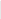 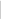 1. Habilitations et thèses soutenues— Fayet-Scribe Sylvie, Histoire d'une culture de l'information, (habilitation à diriger des recherches, soutenue le 5 décembre 1998, à l'Université Paris 1. Membres du jury : Pascal Ory, Mihail Buckland — Université de Berkekey —, Baudoin Jurdant, Yves Le Coadic, (mémoire original publié aux Éditions du CNRS en fév. 2000). MCF-HDR en SIC à l’Université Paris 1 jusqu’à sa retraite en 2023.— Mills-Affif Édouard, La Présence des immigrés dans le reportage et le documentaire à la télévision française (1960 - 1987), doctorat nouveau régime soutenu le 29 mars 2002. Membres du jury : Patrick Champagne, Claude Guisard, Roger Odin, Pascal Ory. Thèse ayant obtenu le prix de l’INA 2002, publiée chez De Boeck en mars 2004. Mention Très Honorable avec les félicitations à l’unanimité. Actuellement MCF en SIC à l’Université Paris 7 et réalisateur de documentaires.— Yala Amina, Les Inévitables ambiguïtés du volontariat, doctorat nouveau régime soutenu le 27 mars 2003 à l'Université Paris 1. Membres du jury : Rony Brauman, Remi Lenoir, Baudoin Jurdant. Thèse publiée en 2005 aux éditions Charles Léopold Mayer. Mention Très Honorable avec les félicitations à l’unanimité. Actuellement MCF en SIC à l’Université de Tunis.— Schmitt Marie-Paule, Les Émissions de jeux à la radio et à la télévision (1959-1986), doctorat de l’École des Chartes, soutenue le 18 mars 2005. Membres du jury : Élisabeth Parinet (co-directrice), Yves-Marie Bercé. Thèse ayant obtenu le prix d’encouragement de l’INA et le prix du comité de la Radio-Télévision en 2005. Mention Très Honorable avec les félicitations à l’unanimité. Actuellement Conservateur du patrimoine. Directrice adjointe des Archives Départementales du Maine-et-Loire.— Le Pajolec Sébastien, Tous les garçons et les filles de leur âge. Jeunesse et cinéma en France (1953-1975), doctorat nouveau régime soutenu le 7 décembre 2005 à l'Université Paris 1. Membres du jury : François Jost, Pascal Ory, Jean-François Sirinelli. Mention Très Honorable avec les félicitations à l’unanimité. Actuellement MCF en Histoire et audiovisuel à l’Université Paris 1.— Main Élizabeth, Quand la concierge balaie l’écran. La Figure du concierge dans les films français de fiction (1895-1992), doctorat nouveau régime soutenu le 9 janvier 2007 à l'Université Paris 1. Membres du jury : Jean-F. Decourt, Michel Marie, Jürgen Müller, Pascal Ory. Thèse en cours de publication aux éditions Le Manuscrit. Mention Très Honorable avec les félicitations à l’unanimité. Professeure retraitée de CPGE. — Anne-Élisabeth Andréassian, Représentations de l’entreprise dans la littérature française de grande consommation (1829-1884), doctorat nouveau régime soutenu le 22 mars 2010 à l'Université Paris 1. Membres du jury : Frédéric Chauvaud, Évelyne Cohen, Bernard Gazier, Baudouin Jurdant. Thèse publiée en partie chez De Boeck. Mention Très Honorable avec les félicitations à l’unanimité. Actuellement PRAG et chargée de mission à l’Université Paris 1. — Beauvillard Ariane, Les Croulants se portent bien ? Les représentations de la vieillesse au grand et au petit écran (1949-2005), doctorat nouveau régime soutenu le 14 décembre 2010 à l'Université Paris 1. Membres du jury : Catherine Bertho-Lavenir, Jean-Pierre Esquenazi, Pascal Ory, André Rausch. Mention Très Honorable avec les félicitations à l’unanimité. Thèse publiée chez Le Bord de l’eau éditeur. Actuellement ingénieure de recherche à l’INRIA.— Guillot Hélène, Les Photographes militaires durant la « Grande Guerre » (1915-1919) doctorat nouveau régime soutenu le 7 juillet 2012 à l’Université Paris 1. Membres du jury : Annette Becker, Evelyne Cohen, Guillaume Soulez, Jay Winter. Mention Très Honorable avec les félicitations à l’unanimité. Thèse ayant obtenu le premier prix de l'Institut des hautes études de la Défense nationale et une mention spéciale au prix de thèse du Sénat en 2013. Doctorat publié aux éditions de l’ECPAD en mars 2016. Actuellement Conservateur du patrimoine.— Orillard Audrey, Scopitone(s). Quand les images survivent à leur média. Représentations hautes en couleur de la jeunesse yé-yé (1959-2005), doctorat nouveau régime soutenu le 9 avril 2014 à l’Université Paris 1, INHA.  Membres du jury : Catherine Bertho-Lavenir, Gianni Haver (université de Lausanne), Philippe Le Guern, Pascal Ory. Mention Très Honorable avec les félicitations à l’unanimité. Doctorat en cours de publication aux éditions de l’Ina. Actuellement éditrice aux Publications de la Sorbonne.— Marine Beccarelli, Les Nuits du bout des ondes. Histoire de la radio nocturne en France, 1945-2012, doctorat nouveau régime soutenu le 14 décembre 2016. Membres du jury : Christophe Deleu, professeur à l’Université de Strasbourg, Thierry Lefebvre, maître de conférences à l’Université Paris 7, Gabriella Melo, professeure à l’Université fédérale de Belo Horizonte Pascal Ory, professeur à l’Université Paris 1 (plus de mention). Thèse primée par l'INA et par le prix Valois du ministère de la Culture, publiée aux PUR. Actuellement chargée d’enseignement à l’Université Paris 1 et assistante de production à France Culture.— Erwan Pointeau-Lagadec, Les Écrans de fumée. Consommation de cannabis et fiction française : de la représentation filmique à l’imaginaire social (1969-2022), doctorat nouveau régime soutenu le 15 novembre 2019 à l’Université Paris 1, amphi Dupuy. Membres du jury : Maryline Crivello, professeur d’histoire à l’Université de Provence, Valérie Devillard, professeure à l’Université Paris 2, Sébastien Le Pajolec, MCF à l’Université Paris 1 (expert), Marc Valleur. Thèse ayant reçu le prix scientifique L’Harmattan, publiée aux éditions Lharmattan. Actuellement chargé d’enseignement et chercheur associé au CRH 19.— Ève Givois, Les Représentations audiovisuelles françaises de migrants italiens, espagnols et portugais 1945-1974, doctorat nouveau régime soutenu le 14 décembre 2019. Membres du jury : Marie-Claude Blanc-Chaléard, professeur émérite à l’université Paris Ouest Nanterre, Anne-Marie Granet-Abisset, professeure à l’Université Grenoble-Alpes, Laurent Martin, professeur à l’Université Paris 3 Sorbonne Nouvelle, Édouard Mills-Affif, maître de conférences à l’Université Paris Diderot (expert). Actuellement chargée de recherche au centre Georges Pompidou.— Victoria Afanasyeva, L’Histoire des femmes dans l’antialcoolisme français, doctorat nouveau régime soutenu le 2 juillet 2020. Membres du jury : Marie-Emmanuelle Chessel, directrice de recherche au CNRS, (rapporteure) ; Ludovic Gaussot, maître de conférences HDR à l’Université de Poitiers (rapporteur) ; Dominique Kalifa, professeur à l’Université Paris 1 (président) ; Véronique Nahoum-Grappe, ingénieure de recherche à l’EHESS (expert). Accessit du Prix de thèse Joinet ans la catégorie « Histoire politique et sociale depuis 1870 ». Actuellement ingénieure d’études à l’Université Paris 1.— Nicholas Sineiro de Anduzea, Le Corps qui revient : photogénie et biopolitique dans des films d'archive, (co-tutelle avec Consuelo Lins, Université Fédérale de Rio de Janeiro), doctorat nouveau régime soutenu le 14 novembre 2022. Membres du jury : Sébastien Denis, professeur à l’université Paris 1 (président) ; André França, professeure à l’Université Catholique de Rio de Janeiro (rapportrice); Anita Leandro, professeure à l’université Fédérale de Rio de Janeiro ; Dork Zabunian, professeur à l’université Paris 8 (rapporteur). Actuellement professeur à l’Université Catholique de Rio de Janeiro.— Julien Centrès, L’Écriture chéraldienne de l’histoire. Les opérations intellectuelles et pratiques d’un historiophoto-scénographe (1963-2012), doctorat nouveau régime soutenu le 24 novembre 2022. Membres du jury : Michel Cadé, professeur émérite à l’université de Perpignan Via Domitia (rapporteur) ; Clément-Hervieu Léger, sociétaire de la Comédie française (expert) ; Olivier Neveux, professeur à l’ENS de Lyon, (rapporteur) ; Carlotta Sorba, professeure à l’Université de Padoue (présidente). Actuellement professeur d’histoire à l’EFREI.— Nicolas Brard, Corporatisme et société : une histoire de la presse psychiatrique française (1843-1918), doctorat nouveau régime soutenu le 13 mars 2023. Membres du jury : Frédéric Chauvaud (rapporteur), Emmanuelle Cronier (présidente) ; Didier Nourrisson (rapporteur). Actuellement ingénieur d’études à l’Institut du cerveau.— Anne Bléger, Femmes, cachez cette arme que l’on ne saurait voir ! La représentation de la violence féminine dans le cinéma français des années 1920, doctorat nouveau régime soutenu le 5 juillet 2023. Membres du jury : Frédéric Chauvaud, professeur émérite à l’Université de Poitiers (rapporteur) ; José Moure, professeur à l’Université Paris 1 Panthéon-Sorbonne (président) ; Béatrice de Pastre, directrice adjointe du patrimoine cinématographique et directrice des collections du CNC ; Marc Renneville, directeur de recherche au CNRS (rapporteur) ; Myriam Tsikounas, professeure émérite à l’Université Paris 1 Panthéon-Sorbonne (directrice) ; Julie Verlaine, professeure à l’Université de Tours. Actuellement rédactrice en chef du magazine municipal de la Ville de Cachan.2. Thèses et habilitations à diriger des recherches en cours— Pierre Demon, De la dualité américaine à la psyché hexagonale : images croisées des États-unis dans la petite lucarne française 1991-2001 (soutenance prévue au premier trimestre 2024) ;— Céline Loriou, Les Micros de l'Histoire : les émissions d'histoire de la radio française (1945-2014), doctorat nouveau régime (soutenance prévue le 9 décembre 2023) ;— Solène Monnier, L’Accent et la voix. Les vedettes féminines dans le cinéma français des années 1920-1930 (soutenance prévue courant 2024) ;— Théo Sorroche, Utilisation et réutilisation des figures du Général Franco et du Docteur Salazar sur les écrans français (1932-2005) (soutenance prévue en juin 2024) ;— Maria Xypolopoulou (codirection avec Emmanuelle Cronier), Un front « oublié » sous le regard des photographes. Approches, pratiques et usages de la photographie, représentations culturelles et du genre pendant la Première Guerre mondiale sur le front d’Orient (soutenance prévue en juin 2024).3. Participation à des jurys :	a. DSTS 15 et 16 mai 1995	Membre du jury de DSTS de Mesdames Vassout, Conord et Coureau (ministère des Affaires sociales, DRASS).12 et 13 juin 1996 	Membre du jury de DSTS de Mesdames Boivin, Delesse, Lovera, Pichot, Thomas, de Monsieur Gelant (ministère de la Justice, Protection Judiciaire de la Jeunesse).12 juin 1997		Membre du jury de DSTS de Mesdames Sirey, Loridant, Maillard, Abitbol, de Monsieur 			Diallo (ministère de la Justice, Protection judiciaire de la jeunesse).12/13 juin 1998  		Membre du jury de DSTS de Mesdames Morvan, Ledoux, Le Van, de Messieurs Reymond, Chouraqui (ministère de la Justice, Protection Judiciaire de la Jeunesse).8/9 juin 1999 		Membre du jury de DSTS de Mesdames Dussaule, Regnier, Colin, Talbi, Amiel, de Monsieur Barret (ministère de la Justice, Protection Judiciaire de la Jeunesse).14 juin 2000		Membre du jury de DSTS de Mesdames Chazel, Imbert, Ménager, Vaillant, de Messieurs Macieux et Zoudibah (ministère de la Justice, Protection Judiciaire de la Jeunesse).18 juin 2001		Membre du jury de DSTS de Mesdames Baert, Desplats, Montana, Viel, de Messieurs Biette et Deflandre (ministère de la Justice, Protection Judiciaire de la Jeunesse).19 juin 2001		Membre du jury de DSTS de Mesdames Bigo, da Siva, Deforges, Dialo, Janin de Monsieur Henry (ministère de la Justice, Protection Judiciaire de la Jeunesse).13 juin 2000		Membre du jury de DSTS de Mesdames Cathelain, Courvoisier, Ferrer, Jacquot, Pierredon, de Monsieur Le Luherne (ministère de la Justice, Protection Judiciaire de la Jeunesse).6 juin 2005		Membre du jury de DSTS de Mesdames Luc, Viel, Latour, Journiac de Monsieur Gouret (ministère de la Justice, Protection Judiciaire de la Jeunesse).5 juin 2006	Membre du jury de DSTS du ministère de la Justice, Protection Judiciaire de la Jeunesse.6-7 Juin 2007 		Membre du jury de DSTS du ministère de la Justice, Protection Judiciaire de la Jeunesse (11 mémoires)2-3 juin 2008		Membre du jury de DSTS du ministère de la Justice, Protection Judiciaire de la Jeunesse, Roubaix, (7 mémoires)28-29 mai 2009	Membre du jury de DSTS du ministère de la Justice, Protection Judiciaire de la Jeunesse, Roubaix (9 mémoires).	b. thèses et habilitations à diriger des recherches11 janv. 1994 		Pré-rapporteur et membre du jury de la thèse d'Histoire de Laurent Véray (Pierre Sorlin dir.), Université Paris 3.30 nov. 1996 		Membre du jury et rapporteur de la thèse en Sciences de l’Information et de la communication de Thierry Lefebvre, intitulée Cinéma et discours hygiéniste (1890-1930), (Michel Marie dir.), Université Paris III.5 déc. 1998		Garante de l'habilitation à diriger des recherches en SIC de Sylvie Fayet-Scribe, intitulée Histoire d'une culture de l'information, Université Paris 1.3 fév. 1999		Membre du jury de la thèse en études cinématographiques de Cyril Laverger intitulée La Société dans le cinéma français de 1975 à 1985 (Jean Gili dir.), Université Paris 1.5 fév. 1999		Membre du jury et rapporteur de la thèse d'histoire littéraire de Mireille Broudeur-Kogan, intitulée L'Ascension de Benia Krik. Isaac Babel scénariste (François Cornillot dir.), INALCO.28 octobre 1999		Présidente du jury et rapporteur de la thèse en SIC de Michel Ionascu (Michèle Lagny dir.), Université Paris 3.29 mars 2002		Membre du jury et directrice de la thèse en Histoire et Communication d’Édouard-Mills Affif intitulée La Présence des immigrés dans le reportage et le documentaire à la télévision française (1960 - 1987), Université Paris 1.29 novembre 2002		Présidente du jury et rapporteur de la thèse en recherches cinématographiques de Fariborz Fallah (Pierre Sorlin dir.), Université Paris 3.27 mars 2003	Membre du jury et directrice de la thèse en Histoire et Communication de Amina Yala, Les Inévitables ambiguïtés du volontariat, doctorat nouveau régime. Université Paris 1.18 mars 2005	Membre du jury et codirectrice (avec Élisabeth Parinet) de la thèse de Marie-Paule Schmitt, Les Jeux radiophoniques en France (1944-1974), École Nationale des Chartes.23 mai 2006		Membre du jury et rapporteur de la thèse d’histoire de Richard Gasnier (Didier Nourrisson dir.), Les Affiches publicitaires d’alcool : images de société (1880-1920), Université Lyon 2.2 décembre 2006	Membre du jury d’habilitation à diriger des recherches en histoire d’Évelyne Cohen (Pascal Ory garant), Université Paris 1.9 décembre 2006		Membre du jury d’habilitation à diriger des recherches en histoire d’Antoine de Baecque 			(Pascal Ory garant), Les Formes cinématographiques de l’histoire, Université Paris 1.9 janvier 2007	Membre du jury et directrice de la thèse d’histoire d’Elizabeth Main, Quand la concierge balaie l’écran, Université Paris 1.12 janvier 2009	Présidente du jury et rapporteur de la thèse d’histoire de monsieur Pascal Semonsut (Jean-Noël Luc dir.) La Représentation de la préhistoire en France, dans la seconde moitié du XXe siècle, Université Paris IV.25 juin 2009		Membre du jury et rapporteur de la thèse d’histoire de Judicaël Etsila (Frédéric Chauvaud dir.) « Le Journal régional et l’« holocauste routier ». L’exemple du Libre Poitou et Centre Presse (1955-2004) », Université de Poitiers.22 mars 2010	Membre du jury et directrice de la thèse d’histoire d’Anne-Élisabeth Andréassian, Représentations de l’entreprise dans la littérature française de grande consommation (1829-1884), Université Paris 1.1er octobre 2010	Membre du jury et rapporteur de la thèse d’histoire de Jean-Jacques Lucas (Frédéric Chauvaud dir.), Les Territoires imaginés de la collection, récits individuels et récits collectifs, Université de Poitiers.29 octobre 2010	Présidente du jury et rapporteur de la thèse d’histoire de Rémy Pawin (Christophe Charle dir.), Trente Glorieuses, treize heureuses ? Représentations et expériences du bonheur en France entre 1944 et 1981, Université Paris 1.14 décembre 2010	Membre du jury et directrice de la thèse d’histoire et communication d’Ariane Beauvillard, Les Croulants se portent bien ? Les représentations de la vieillesse au grand et au petit écran (1949-2005), Université Paris 1.18 mars 2011	Membre du jury de la thèse d’histoire d’Anna Trespeuch-Berthollet (Pascal Ory dir.), Des situationnistes aux situationnismes. Genèse, circulation et réception d’une théorie critique en Occident (1948-2009), Université Paris 1.30 juin 2011		Présidente du jury et rapporteur de la thèse d’histoire de Jessica Glatigny (Frédéric Chauvaud dir.), France/Québec : une histoire comparée des faits divers de 1885 à 1935. L’exemple de La Presse de Montréal, de L’événement de Québec, du Petit Parisien de Paris et de L’Avenir de la Vienne de Poitiers, Université de Poitiers.16 septembre 2011	Membre du jury de la thèse d’histoire de Morgan Corriou (Omar Carlier dir.), Un nouveau loisir en situation coloniale : le cinéma dans la Tunisie du protectorat (1896-1956), Université Paris 7.18 novembre 2011	Membre du jury et rapporteur de la thèse en études cinématographiques de Taline Karamanoukian (Geneviève Sellier dir), Les Figures de femme moderne dans les feuilletons de la télévision française (1963-1973) Université Bordeaux 3.6 décembre 2011	Présidente du jury et rapporteur de la thèse en SIC de Tanguy Bizien (François Jost dir.), La Lettre et la relation épistolaire dans le film de fiction depuis 1940, Université Paris 3.7 juillet 2012	Membre du jury et directrice de la thèse d’histoire d’Hélène Guillot, Photographier la Grande Guerre : les soldats de la mémoire, 1915-1919, Université Paris 1.13 avril 2013	Présidente du jury et rapporteur de la thèse en SIC de Gaëlle Philippe (François Jost dir.), Le Remake-actualisation : une norme de création universelle ? Université Paris 3, Maison de la recherche.14 juin 2013	Membre du jury et rapporteur de la thèse d’histoire de Wenjun Deng, La Mémoire collective de la révolution culturelle dans le cinéma chinois contemporain (1979-2009) (Catherine Bertho-Lavenir dir.), Université Paris 3, centre Censier.4 décembre 2013		Membre du jury et rapporteur de la thèse d’histoire de Caroline Campodarve-Puente, 				Femmes d’encre et de chair. La criminalité féminine au XIXe siècle, l’exemple de la 				Charente-inférieure (1832-1914), (Frédéric Chauvaud dir.), Université de Poitiers.13 décembre 2013	Membre du jury et rapporteur de la thèse en SIC de Stéphane Thévenet, Les Séries 				télévisées sud-coréennes contemporaines (François Jost dir.), Université Paris 3, Maison 			de la recherche.9 avril 2014		Membre du jury et directrice de la thèse d’Audrey Orillard, Scopitone(s) : quand les ima-			ges survivent à leur média. Représentations hautes en couleur de la jeunesse yé-yé (1959-			2005), Université Paris 1, INHA.9 octobre 2014		Membre du jury et rapporteur de la thèse d’histoire de Samuel Gros, L’Image du 				Samouraï en France, Angleterre et États-Unis du 16e au 21e siècle (Frédéric Chauvaud 				dir.), Université de Poitiers.12 décembre 2014	Membre du jury et directrice de la thèse d’histoire de l’art de Valérie Folliot, Le Corps 				dansant glorieux : une figure de l’imaginaire chorégraphique ? (Gérard-Denis Farcy dir.)20 mars 2015                Membre du jury et rapporteur de la thèse d’histoire de Constantin Gkotsinas (Georges B. Dertilis,                             Ulcères sociaux : la société grecque de l'entre-deux-guerres face à la drogue, EHESS.21 septembre 2015        	Membre du jury de la thèse de Thaïs Blank, De la prise à la reprise : origine et migration			du cinéma amateur au Brésil (Consuelo Lins dir.), université fédérale de Rio.26 novembre 2016	Membre du jury et rapporteur de la thèse de Juliette Crépet, Les Écrans dans la ville           			(François Jost dir.), Université Sorbonne Nouvelle Paris 3, centre Censier. 14 décembre 2016   	Membre du jury et directrice de la thèse de Marine Beccarelli, Histoire de la radio noctur- 			ne en France (1945-2012), Université Paris 1, salle Duroselle.24 janvier 2017                	Présidente du jury de la thèse de Marie-Laure Desjardins, De l’art mobile au Mobile Art 			(Olga Kisseleva dir.), Université Paris 1, salle Duroselle.30 mai 2017              	Membre du jury et directrice de la thèse d’histoire de Laurène Scherer (Frédéric 				Chauvaud). Images fantasmées. Construction et promotion d’une femme nouvelle dans la 			presse des années 30, Université de Poitiers.14 novembre 2017 		Membre du jury et rapporteur de la thèse d’études cinématographiques et d’histoire de 					Katharina Bellan (Maryline Crivello et Jean-Luc Lioult dir.), Marseille filmée : images, 					histoire, mémoires. 1921-2011, Université Aix-Marseille.30 novembre 2018	Présidente du jury de la thèse d’histoire de Florence Allain, Musiques extrêmes, sexe et orientation sexuelle. La culture Metal face au genre, de 1970 à nos jours (Pascal Ory dir.), Université Paris 1, salle 1.15 novembre 2019           Membre du jury et directrice de la thèse d’histoire d’Erwan Pointeau-Lagadec, Les Écrans de fumée. Les Écrans de fumée. Consommation de cannabis et fiction française : de la représentation filmique à l’imaginaire social (1969-2022), Université Paris 1.22 décembre 2019       Membre du jury et directrice de la thèse d’histoire d’Ève Givois, Les Représentations audiovisuelles françaises de migrants italiens, espagnols et portugais 1945-1974, Université Paris 1.2 juillet 2020		Membre du jury et directrice de la thèse d’histoire de Victoria Afanasyeva, L’Histoire des femmes dans l’antialcoolisme français, Université Paris 126 février 2021		Membre du jury de la thèse en Culture visuelle d’Ana Leorne (Stéphane Breton et André Gunthert dir.), De la scène au mythe : les films des Beatles. Questions d’identité, Image publique, et représentation visuelle, EHESS.6 juillet 2021		Membre du jury et rapporteur de la thèse en Études cinématographiques de Lucile Marault (Geneviève Sellier dir), Pas de printemps pour la liberté. Histoire d’un projet de film de Jean Grémillon dans la France de l’après-guerre. Le Printemps de la liberté (1947-1950), Université Bordeaux-Montaigne.14 novembre 2022	Membre du jury et codirectrice de la thèse d’histoire de Nicholas Sineiro de Anduzea, Le Corps qui revient : photogénie et biopolitique dans des films d'archive, (co-tutelle avec Consuelo Lins), Université Fédérale de Rio de Janeiro/Université Paris 1.24 novembre 2022	Membre du jury et directrice de la thèse d’histoire de Julien Centrès, L’Écriture chéraldienne de l’histoire. Les opérations intellectuelles et pratiques d’un historiophoto-scénographe (1963-2012), Université Paris 1.13 décembre 2022	Membre du jury et rapporteur de la thèse d’histoire d’Émilie Giaime, Brigitte Bardot « au procès de la femme moderne » : un événement d'opinion au tournant des années 1960 en France (Arlette Farge dir.), EHESS.13 mars 2023	Membre du jury et directrice de la thèse d’histoire de Nicolas Brard, Corporatisme et société : une histoire de la presse psychiatrique française (1843-1918). Université Paris 1, centre Panthéon, salle 6.29 juin 2023	Membre du jury et rapporteur de l’habilitation à diriger des recherches de Roland Canu (garant Alexandre Mallard), La publicité sans le savoir. Une histoire des résidus techniques publicitaires (1850-1950), École des Mines, Bibliothèque.5 juillet 2023	Membre du jury et directrice de la thèse d’histoire d’Anne Bléger, Femmes, cachez cette arme que l’on ne saurait voir ! La représentation de la violence féminine dans le cinéma français des années 1920, Université Paris 1, centre Panthéon, salle 6.b. Autres encadrements	Chaque année, entre 1993 et 2020, d’abord au sein de la maîtrise et du DEA d’Histoire sociale et culturelle de l’Université Paris 1, ensuite dans le master « Histoire et audiovisuel », j’ai dirigé, en moyenne, dix mémoires préparatoires de M1 et dix mémoires de recherche de M2.	Chaque année, entre 1995 et 2011, j’ai également assuré le tutorat d’un master de la Protection Judiciaire de la jeunesse.LISTE DES PUBLICATIONS1. Ouvrages et directions d'ouvragesAlmanach du crime, avec Frédéric Chauvaud, Michel Porret, Marc Renneville et le concours de Sébastien Aguilar et Perrine Rogiez-Thubert, Paris, Hachette, 2021, 224 p. Le Monde de Mathilde. Femme savante et criminelle, Genève, Georg, 2021, 291 p.Patrice Chéreau en son temps (dir. avec Pascale Goetschel et Marie-Françoise Lévy), Paris, Éditions de la Sorbonne, coll. « Homme et société », octobre 2018, 412 p. Fictions sérielles au temps de la RTF et de l’ORTF 1949-1974 (dir. avec Bernard Papin et le concours de Sabine Chalvon-Demersay), Paris, INA/L'Harmattan, coll. « Les Médias en actes », novembre 2018, 262 p.René Allio. Écrits d’écran, dir. avec Maxime Scheinfegel, Paris, Ina/L’Harmattan, 1er semestre 2018.La Caméra explore le crime. Les Causes célèbres du XIXe siècle à la télévision, Rennes, PUR, juin 2017, 286 p. et cahier d’illustrations.René Allio et le mouvement de l’art (dir. avec Sylvie Lindeperg et Marguerite Vappereau), Paris, Publications de la Sorbonne, mars 2017, 297 p.Villes mortes, morts dans les villes (dir. avec Sébastien Le Pajolec), Dossier de la revue Hypothèses, n° 19, novembre 2016.Patrice Chéreau à l’œuvre (dir. avec Marie-Françoise Lévy, introduction, entretiens, mise en forme des propos recueillis et retranscription des propos de Patrice Chéreau), Rennes, PUR, octobre 2016, 427 p.Le Sarcasme du mal. Histoire de la cruauté (XVIIIe-XXIe siècles) (dir. avec Frédéric Chauvaud et André Rauch), Rennes, PUR, avril 2016, 368 p.Stars de télévision (dir. avec Dominique Pasquier), Télévision, n° 6, avril 2015Écritures du feuilleton (dir. avec François Jost et Pascale Goetschel), Sociétés & Représentations, n° 39, mai 2015, 245 p.1967 au petit écran. Une semaine ordinaire (dir. avec Évelyne Cohen), Rennes, PUR, janv. 2014, 368 p.Les Histoires de René Allio, (dir. avec Sylvie Lindeperg et Marguerite Vappereau), Rennes, PUR, oct. 2013, 319 p.L’Historien, le juge et l’assassin (dir. avec André Rauch), Paris, Publications de la Sorbonne, 2012. Les Représentations du médecin addict (dir.), dossier d’Alcoologie et Addictologie, t. 33, n° 4, déc. 2011, 76 p.Imaginaires urbains. Du Paris romantique à nos jours, Paris, Le Manuscrit, 2011, 363 p.Lire, voir, entendre. La Réception des objets médiatiques (dir. avec Pascale Goetschel et François Jost), Paris, Publications de la Sorbonne, juin 2010, 400 p.Figures de femmes criminelles (dir. avec Loïc Cadiet, Frédéric Chauvaud, Claude Gauvard, Pauline Schmitt), Paris, Publications de la Sorbonne, fév. 2010, 273 p.Quand les psychotropes font leur pub. 130 ans de promotion des alcools, tabacs, médicaments (avec Thierry Lefebvre et Didier Nourrisson), Paris, Nouveau Monde, janv. 2010, 306 p.Éternelles coupables. Femmes criminelles de l’Antiquité à nos jours (dir.), Paris, Autrement, mars 2008, 205 p.Ce que signer veut dire (dir. Avec Dominique Margairaz), Sociétés & Représentations, n° 25, mars 2008, 245 p.Imaginaires parisiens XIXe-XXe siècles (dir. avec Jean-Louis Robert), Sociétés & Représentations, n° 17, mars 2004, 427 p.Des murs et des hommes (dir. avec Guy Hennebelle), Panoramiques, n° 67, mars 2004, 192 p.Les Halles : images d’un quartier (dir. avec Jean-Louis Robert, préface d’Alain Corbin), Paris, Publications de la Sorbonne, fév. 2004, 248 p.Les Ambiguïtés de l'humanitaire (dir. avec le concours de Pierre Bouretz) rééd. remise à jour de Panoramiques, 1996, Paris, Ministère de l’Intérieur, avril 2002. Histoire et Alcool (avec Thierry Fillaut et Véronique Nahoum-Grappe), Paris, L'Harmattan, coll. « Logiques sociales », 1999, 220 p.Le Social en questions (dir. avec Remi Lenoir), Sociétés & Représentations, n° 5, déc. 1997, 498 p.La Nuit (dir. avec Véronique Nahoum-Grappe), Sociétés & Représentations, n° 4, avril 1997, 413 p.Michel Foucault. Surveiller et punir. La prison vingt ans après (dir. avec Remi Lenoir et Jean-Jacques Yvorel), Sociétés & Représentations, n° 3, nov. 1996, 448 p.Le Corps à l'épreuve (dir. avec Remi Lenoir), Sociétés & Représentations, n° 2, avril 1996, 288 p.Les Ambiguïtés de l'humanitaire, dir. et entretiens (avec le concours de Pierre Bouretz), Panoramiques, Le Seuil, 1e trim. 1996, 192 p.Art sous dépendance. Toxicomanies et création, (dir., avec Jean-Jacques Yvorel), Sociétés & Représentations, n° 1, nov. 1995, 268 p.Le Pouvoir médical (dir., avec Remi Lenoir), Panoramiques, Le Seuil, 4e trim. 1994, 208 p.Les Origines du cinéma soviétique : un regard neuf, Paris, Le Cerf, coll. « 7e Art », 1992, 243 p.La Nouvelle Babylone, Avant-Scène du Cinéma, Paris, déc. 1978, 58 p.Sous presse— Co-direction, avec Anne Bléger, de La Fabrication des vedettes dans l’entre-deux-guerres : petits arrangements avec la biographie, Rennes, PUR, mars 2024.— Co-direction avec Aurore Renaut et le concours de Vincent Lowy, de Nina Companeez : petit écran et grande histoire, Paris, Éditions de la Sorbonne, premier trimestre 2024.En préparation :— L’historien face à l’image mobile et sonorisée2. Articles dans des revues à comité de lecture, nationales et internationale« Déboires télévisuels. L’Affaire Barataud », Revue L’Actualité Nouvelle-Aquitaine, « Faits divers », n° 132, été 2021, p. 24-25. « Pierre Desgraupes et l’audiovisuel avant 1969 », Sociétés & Représentations, n° 50, octobre 2020, p. 219-235.« La loi du 6 décembre 1954 et ses conséquences au petit écran », Les Cahiers de la Justice, 2019/1, n° 1, p. 85-98.« Euphémie Lacoste. Veuve noire ou veuve joyeuse ? », Sociétés & Représentations, n° 46, octobre 2018, p. 29-46.« Introduction » (avec Sébastien Le Pajolec), au dossier « Villes mortes, morts dans les villes », Hypothèses, n° 19, novembre 2016, pp. 353-354.« Cécilia médecin de campagne : le feuilleton comme véhicule publicitaire », Sociétés & Représentations, n° 41, avril 2016, pp. 189-200.« Introduction », avec Bertrand Tillier, au dossier « Vingt ans », Sociétés & Représentations, n° 40, octobre 2015, pp. 249-254.« Introduction » à Stars de télévision (avec Dominique Pasquier), Télévision, n° 6, avril 2015, pp. 11-20.« Introduction » à Écritures du feuilleton (avec François Jost et Pascale Goetschel), Sociétés & Représentations, n° 39, mai 2015, pp. 7-12.« Mater dolorosa. Sur un photogramme du Cuirassé Potemkine », Sociétés & Représentations, n° 39, avril 2015, pp. 197-208.« Le discours sur les drogues licites et illicites dans les émissions médicales et magazines consacrés à la santé publique à la télévision (1956-aujourd’hui) », Psychotropes. Revue internationale, vol. 20, n° 3, janv. 2015, pp. 37-49.« Comment travailler sur les archives de la télévision en France ? »,  Sociétés & Représentations, n° 35, mai 2013, pp. 131-155.« Introduction à l’entretien avec Marcel Bluwal », l’Appel du divertissement, Revue Télévision, n° 4, mars 2013, pp. 170-171.« Introduction » à Les Représentations du médecin addict, Alcoologie et Addictologie, numéro 4, déc. 2011, pp. 287-288.« Joseph Gusfield, la culture des problèmes publics », Sociétés & Représentations, n° 31, mai 2011, pp. 209-214.« La justice et les représentations du crime » (avec André Rauch), Le Temps des médias. Revue d’histoire, n° 15, nov. 2010, pp. 243-245.« La publicité, une histoire, des pratiques », Sociétés & Représentations, n° 30, déc. 2010, pp. 197-209.« Treizième juré », Télévision et Justice, Revue du CIRCAV, n° 21, Lille 3, sept. 2010, pp. 15-29.« Introduction à l’entretien avec Alexandre Tarta », Télévision et réalité, Télévision, n° 1, CNRS éd., mars 2010, pp. 170-171.« L'alcool dans les émissions médicales et les fictions à la télévision : convergences et influences (1949-2009) », (avec Sébastien Le Pajolec), Les Cahiers de l'IREB, n°19, 2009, pp. 107-114.« De la gloire à l’émotion, Louis XIV en costume de sacre par Hyacinthe Rigaud », Gloire et Pouvoir, Sociétés & Représentations, n° 26, oct. 2008, pp. 55-70.« Introduction » à Ce que signer veut dire (avec Dominique Margairaz), Sociétés & Représentations, n° 25, mars 2008, pp. 3-7.« L’alcool dans la fiction télévisée et dans les émissions médicales » (avec Sébastien Le Pajolec et Camille Picard), Cahiers de l’IREB, n° 18, 2007, pp. 136-165.« Promotion et dénonciation de l’alcool depuis 1881 : des images vraiment différentes ? », Alcoologie et Addictologie, t. 28, n° 4, déc. 2006, pp. 347-356.« Éditorial » de Le Cannabis en tous ses états, Alcoologie et Addictologie, t. 28, n° 2, juin. 2006, pp. 95-97.Présentation, avec Dominique Margairaz, du dossier La Signature, Hypothèses 2005, Paris, École doctorale d’histoire/Publications de la Sorbonne, mars 2006.« Le XXe siècle au miroir du cinéma », Revue d’histoire moderne et contemporaine, n° 51-4, oct.-déc. 2004, pp. 152-161.« Quand l’alcool fait sa pub. Les publicités en faveur de l’alcool dans la presse française (1873- 1998) », Le Temps des médias, n° 2, avril 2004, pp. 99-114.« Violences rurales chez Guy de Maupassant », Sociétés & Représentations, n° 17, mars 2004, pp. 397-414.« Renaud : alcool d’enfer », Alcoologie et addictologie, t. 24, mars 2003, pp. 72-76.« D’où viennent au juste les images ? », Cinélekta, Cinémas, n° 16, Montréal, fév. 2003, pp. 43-62.« La jeunesse irrégulière sur le grand écran (1955-2000) », in Images de l’enfance et de la jeunesse irrégulières, Le Temps de l’histoire, n° 4, juin 2002, pp. 87-110.« De Bruit et de fureur » (avec Sébastien Le Pajolec), Cinquante films qui ont fait scandale, CinémAction, n° 103, mars 2002, pp. 165-169.« Le Cuirassé Potemkine », Cinquante films qui ont fait scandale, CinémAction, n° 103, mars 2002, pp. 21-25.« L’historien en amateur d’art : Georges Duby et les images », Revue d’histoire moderne et contemporaine, n° 48-4, déc. 2001, pp. 69-74.« Eisenstein et Gance: un imaginaire/ deux espaces-temps », (avec C.-M. Bosséno), 1895, n° 31, oct. 2000, pp. 239-250.« Les images publicitaires en faveur des boissons alcoolisées (1985-1998) », Les Cahiers de l’Ireb, n° 14, 1999, pp. 129-151.« Les discours sur la consommation d’alcool dans les textes autobiographiques (1830-1960) » (avec Jean-Jacques Yvorel), Les Cahiers de l’Ireb, n° 14, 1999, pp. 18-20.« Le discours alcoologique en France (1954-1991) », Les Cahiers de l’IREB, n° 13, mai 1997, pp. 63- 77.« Filmer le passé. La transposition filmique de Moi, Pierre Rivière, ... », Sociétés & Représentations, n° 3, nov. 1996, pp. 367-377.« Michel Simon et Josiane Balasko à l’écran. Une même expression de l’impur ? », La Licorne, n° 37, 1996, pp. 105-114.« Sous la bannière de l’humanitaire : paradoxes et espoirs » (avec Pierre Bouretz), Les Ambiguïtés de l’humanitaire, Panoramiques, Le Seuil, n° 24, 1 trim. 1996, pp. 9-11.« Michel Simon à l’écran », in Beauté-laideur, Communications, n° 60, mars 1995, pp. 109-130.« La quadrature du cercle » (avec Christian-Marc Bosséno), Vertigo n° 11/12, oct. 1994, pp. 85-91.« Russes et Soviétiques : des conceptions différentes du montage », Les Conceptions du montage, CinémAction n° 72, 2e trim. 1994, pp. 26-31.« Les revues de cinéma en CEI/ex-URSS » (avec Mikhail Iampolski), L’État de la critique cinématographique dans le monde, CinémAction, n° 69, oct. 1993, pp. 131-137.« Drôle de jeu dans le cinéma muet soviétique », Cinéma et histoire. Autour de Marc Ferro, CinémAction, sept. 1992, pp. 184-195.« Les façades Potemkine du cinéma soviétique des origines », Le Trou noir du communisme après le naufrage, Panoramiques, n° 4, avril 1992, pp. 196-198.« Dziga Vertov et Mikhaïl Kalatazov : deux cinéastes au confluent de la fiction et du documentaire », La Licorne, n° 24, nov. 1992, pp. 118-130.« Le discours alcoologique en France (1873-1918) », Les Cahiers de l’IREB, n° 10, 1991, pp. 43-58.« Il était excentrique », Positif, n° 363, mai 1991, pp. 64-69.« Ot predistorii k istorij » (« De la préhistoire à l’histoire »), Kinovedtcheskié Zapiski (Notes cinématographiques), Moskva, n° 7, 1991, pp. 66-70.« Le sujet filmique entre l’Ancien et le Nouveau » in Les Contraintes de la cohérence dans les films de fiction, La Licorne, n° 17, 1990, pp. 171-180.« Le discours alcoologique en France au XIXe siècle (1837-1873) », Les Cahiers de l’IREB, n° 9, 1989, pp. 57-74.« L’histoire télévisée », in La Science à l’écran, CinémAction/ Le Cerf, avril 1986, pp. 146-154. « Images de l’alcool au cinéma » (avec François Steudler), Cahiers de l’IREB, n° 7, sept. 1984, pp. 81-93.3. Chapitres d'ouvrages, de publications d’actes de colloque« Introduction » à Fictions sérielles au temps de la RTF et de l’ORTF 1949-1974 (dir. avec Bernard Papin et le concours de Sabine Chalvon-Demersay), Paris, INA/L'Harmattan, coll. « Les Médias en actes », novembre 2018, 262 p.« Introduction » à Patrice Chéreau en son temps (dir. avec Pascale Goetschel et Marie-Françoise Lévy), Paris, Éditions de la Sorbonne, coll. « Homme et société », oct. 2018, 412 p.« Télévision en Europe », in Histoire comparée, Christophe Charle et Daniel Roche dir., Arles, Actes Sud, décembre 2017.« Introduction » à l’ouvrage Patrice Chéreau à l’œuvre, (dir. avec Marie-Françoise Lévy), Rennes, PUR, octobre 2016, pp. 9-14.« Introduction à la troisième partie », de Le Sarcasme du mal. Histoire de la cruauté (XVIIIe-XXIe siècles), Rennes, PUR, avril 2016, pp. 235-239.« Dramatique télévisuelle et téléfilm : deux manières d'exprimer la cruauté », in Le Sarcasme du mal. Histoire de la cruauté (XVIIIe-XXIe siècles) dir. avec Frédéric Chauvaud et André Rauch), Rennes, PUR, avril 2016, pp. 335-348.« Exquises cruautés ». Introduction à la troisième partie de Les Sarcasmes du mal. Histoire de la cruauté (XVIIIe-XXIe siècles) (dir. avec Frédéric Chauvaud et André Rauch), Rennes, PUR, avril 2016.« Les représentations de l’alcoolique, des clichés du XIXe siècle aux médias actuels », in Les Représentations de l’alcoolique, Toulouse, Erès, déc. 2014, p. 17-44.« Pourquoi une semaine ordinaire ? » (avec Évelyne Cohen), in 1967 au petit écran. Une semaine ordinaire, Rennes, PUR, janv. 2014, pp. 9-21.« Hommes, techniques et paysages dans une télévision de service public » (avec Évelyne Cohen), in 1967 au petit écran. Une semaine ordinaire, Rennes, PUR, janv. 2014, pp. 23-43.« La publicité télévisée », in 1967 au petit écran. Une semaine ordinaire, Rennes, Presses Universitaires de Rennes, janv. 2014, pp. 113-118.« Vive la vie. La lente transformation de la famille », in 1967 au petit écran. Une semaine ordinaire, Rennes, PUR, janv. 2014, pp. 139-145.« Qui êtes-vous Monsieur Sorge ? Les dossiers de l’espionnage », in 1967 au petit écran. Une semaine ordinaire, Rennes, PUR, janv. 2014, pp. 162-171.« Poly et le secret des 7 étoiles : les spécificités du feuilleton pour la jeunesse », in 1967 au petit écran. Une semaine ordinaire, Rennes, PUR, janv. 2014, pp. 246-252.« Le Tour de la France par deux enfants : enjeux et contraintes du premier “télé-feuilleton“ franco-canadien », in Jean d’Arcy. Penser la communication au XXe siècle, dir. Marie-Françoise Lévy, Paris, Éditions de la Sorbonne, 2013, pp. 171-186.« Introduction » (avec Sylvie Lindeperg et Marguerite Vappereau » à Les Histoires de René Allio, Rennes, PUR, octobre 2013, pp. 9-10.« Moi, Pierre Rivière, ayant égorgé ma mère, ma sœur et mon frère… », in Les Histoires de René Allio, Rennes, PUR, octobre 2013, pp. 128-132.« L’Affaire Mathilde Frigard », in Le Spectaculaire à l’écran, Rennes, PUR, 2012, pp. 167-179.« Le téléspectateur : 13e juré dans En votre âme et conscience ? », in L’Historien, le juge et l’assassin, Paris, Publications de la Sorbonne, 2012, pp. 208-224. « Introduction » (avec André Rauch), in L’Historien, le juge et l’assassin, Paris, Éditions de la Sorbonne, mars 2012, pp. 213-228. « Le Gamin et la Liberté à la conquête des beaux quartiers », Imaginaires urbains. Du Paris romantique à nos jours, Paris, Le Manuscrit, janv. 2011, pp. 247-250.« Introduction » à Imaginaires urbains. Du Paris romantique à nos jours, Paris, Le Manuscrit, janv. 2011, pp. 15-31.« La spirale production-réception » (avec Pascal Goetschel), in Lire, voir, entendre. La Réception des objets médiatiques, Paris, Publications de la Sorbonne, mars 2010, pp. 333-336.« Programmation des premiers feuilletons 1950-1960 », in La Culture audiovisuelle des années 1960- 1970, Patrick Éveno, Denis Maréchal dir., Paris, Ina/L’Harmattan, 2009, pp. 107-126.« En votre âme et conscience », in Impossibles victimes, impossibles coupables, Frédéric Chauvaud dir., Rennes, PUR, septembre 2009, pp. 277-294.« Apport des sciences humaines à l’addictologie », in Addictologie, Michel Le Joyeux dir., Paris, Masson, coll. « Abrégés », 2008, pp. 18-21 (réédition actualisée en 2011).« Simone Weber : une construction médiatique », in Éternelles coupables, Paris, Autrement, mars 2008, pp. 136-137.« Rosalie Prudent, un conte de l’infanticide ordinaire », in Éternelles coupables, Paris, Autrement, mars 2008, pp. 80-83.« Ève la tentatrice », in Éternelles coupables, Paris, Autrement, mars 2008, pp. 17-22. « La criminelle au prisme de l’histoire, au risque de l’image », introduction à Éternelles coupables (avec Annie Duprat, Claude Gauvard et Pauline Schmitt), 2008, pp. 3-11. « Les circulations Province/Paris et Paris/province dans les feuilletons télévisés », in La Télévision des Trente Glorieuses. Culture et politique, (Évelyne Cohen, Marie-Françoise Lévy dir.), Paris, éditions du CNRS, août. 2007, pp. 162-184. « Le Paris des décorateurs russes », in Les Imaginaires de la ville (Gilles et Hélène Mennégaldo dir.), Rennes, PUR, 2007, pp. 305-313 et ill. « Un exemple de création et de circulation d’images », in Media Encounters and Media Theories (Jürgen E. Müller dir.), Münster, Nodus Publikation, 2007, pp. 293-307. « Les contes de la violence ordinaire », in Les Violences rurales au quotidien (Frédéric Chauvaud, Jean-Luc Mayaud dir.), Paris, La Boutique de l’Histoire, 2005, pp. 181-202. « Hors les murs ou non-lieux ? Le peuple de Paris au grand écran », in Des cultures et des villes. Mémoires au futur (avec Sébastien Le Pajolec), André Bruston dir., Paris, éd de L’Aube, coll. « Essais », 2005, pp. 319-339. « “À nous deux Paris !“. Devenir Parisien dans les feuilletons télévisés français (1961-1967) », in Être Parisien (Claude Gauvard, Jean-Louis Robert dir.), Paris, Éditions de la Sorbonne, déc. 2004, pp. 597-613.« Imageries du boire », chapitre IV de Alcool, consommations, abus et dépendance, Paris, Inserm, coll. « Expertises collectives », fév. 2003, pp. 89-112. « Images exportées de la révolution bolchévique », in Des Communistes en France (Jacques Girault dir.), Publications de la Sorbonne, 2002, pp. 23-36. et ill.« À l’écran, les exclus du système scolaire (1958-1998) », in Cinéma-École : aller-retour, Saint-Étienne, Publications de l’Université de Saint-Étienne, 2001, pp. 247-258. « Les images publicitaires pro-alcool depuis la loi Évin et leurs effets sur le destinataire, principalement sur les jeunes adultes » (avec Thierry Lefebvre, Jacqueline Freyssinet-Dominjon et Anne-Catherine Wagner), in La Loi relative à la lutte contre le tabagisme et l’alcoolisme, Paris, Commissariat général du Plan/ La Documentation française, fév. 2000, pp. 297-319.« La longue croyance en un alcool pharmacon », in La Loi relative à la lutte contre le tabagisme et l’alcoolisme, Paris, Commissariat général du Plan/ La Documentation française, fév. 2000, pp. 407- 411.« À l’écran les bidonvilles ... », in Les Ouvriers en banlieue, Paris, éd. de l’Atelier/Créaphis, avril 1998, pp. 262-277.« La rencontre sur grand écran », in Rêves de rencontre (Véronique Nahoum-Grappe dir.), Paris, Textuel, avril 1996, pp. 79-97.« La représentation de l’ailleurs dans les films russes (1914-1917) », in Cinémas sans frontières, Lausanne, Payot, 1995, pp. 314-328.« L’alcool en Finlande : de la prohibition au monopole (1866-1931) », in Pour une Alcoologie Plurielle, Paris, L’Harmattan, déc. 1994, pp. 233-235.« Alcool et médias », in Pour une Alcoologie Plurielle, Paris, L’Harmattan, déc. 1994, pp. 131-140. « Eisenstein and the Theory of Model’s or how to distract the Spectator’s Attention », in Eisenstein rediscovered, London, Routledge, 1993, pp. 189-199. « La Mejrabpom-Rouss et l’ailleurs » in Cinéma et cultures nationales en URSS, Slovo, vol. 9, 1988, pp. 47-57. « Dovjenko ou la naissance de l’écran ukrainien » (avec Charles Urjewicz) in Ukraine 1917-1932 : renaissance nationale, Paris, PUF, 1986, pp. 403-415.« Temps historique, temps filmique : la Commune de Paris vue par Kozintsev et Trauberg », in Film et Histoire (Marc Ferro dir.), Paris, EHESS, déc. 1984, pp. 65-73.4. Publications électroniques à comité de lectureLe Droit. Journal des tribunaux, Retronews, juillet 2023, https://www.retronews.fr/histoire-de-la-presse/long-format/2023/07/02/le-droit-grand-journal-des-tribunaux « Le procès du roman-feuilleton : l’affaire Beauvallon », Retronews, avril 2023, https://www.retronews.fr/histoire-de-la-presse/long-format/2023/03/16/le-proces-du-roman-feuilleton« Les cas Lacoste et Lafarge, archétypes d’empoisonneuses », Retronews, mars 2023, https://www.retronews.fr/justice/long-format/2023/04/25/euphemie-lacoste-et-marie-lafarge-empoisonneuses « Histoire culturelle et analyse filmique. Pascal Ory face à La Marseillaise », Revue d’histoire culturelle XVIIIe-XIXe siècles, n° 4, avril 2022, https://revues.mshparisnord.fr/rhc/index.php?id=1403 « Le procès de Mathilde Frigard : femme virile, érudite, criminelle », Retronews, juin 2022, https://www.retronews.fr/justice/long-format/2022/06/23/le-proces-de-mathilde-frigard« Kalifa (Dominique) » Publictionnaire. Dictionnaire encyclopédique et critique des publics, novembre 2020. http://publictionnaire.huma-num.fr/notice/kalifa-dominique. « André Rauch », Humarom, 2018,  http://seebacher.lac.univ-paris-diderot.fr/repertoire/andre-rauch « L’image, une interprétation subjective du passé », La revue des Médias, juin 2018, https://larevuedesmedias.ina.fr/limage-une-interpretation-subjective-du-passe« La Nouvelle Babylone : un essai d’écriture filmique de l’Histoire », Théâtres politiques, n° 1, mars 2013, http://theatrespolitiques.fr/2013/03/la-nouvelle-babylone-un-essai-decriture-filmique-de-lhistoire/5/« Les avocats à la cour d’assises », L’Histoire par l’image, RMN, oct. 2011, https://histoire-image.org/etudes/avocats-cour-assises « Hélène Jegado : la Brinvilliers bretonne », L’Histoire par l’image, RMN, sept. 2011, https://histoire-image.org/etudes/helene-jegado-brinvilliers-bretonne« Jean-Baptiste Troppman », L’Histoire par l’image, RMN, sept. 2011, https://histoire-image.org/etudes/jean-baptiste-troppmann. « Marguerite Steinheil », L’Histoire par l’image, RMN, sept. 2011, https://histoire-image.org/etudes/marguerite-steinheil « L’enfance maltraitée », L’Histoire par l’image, RMN, sept. 2007, https://histoire-image.org/etudes/enfance-maltraitee « Le travail en atelier et en manufacture des enfants », L’Histoire par l’image, août 2007, https://histoire-image.org/etudes/travail-atelier-manufacture« Les métiers de rue des enfants pauvres », L’Histoire par l’image, RMN, août 2007, https://histoire-image.org/etudes/metiers-rue-enfants-pauvres« Femmes à l’usine », L’Histoire par l’image, RMN, août 2007, https://histoire-image.org/etudes/femmes-usine« Femmes au travail », L’Histoire par l’image, RMN, mars 2007, https://histoire-image.org/etudes/femmes-travail « Bonne et mauvaise ivresse », L’Histoire par l’image, RMN, oct. 2005, https://histoire-image.org/etudes/bonne-mauvaise-ivresse« L’école, premier lieu de lutte contre l’alcoolisme », L’Histoire par l’image, RMN, oct. 2005, https://histoire-image.org/etudes/ecole-premier-lieu-lutte-contre-alcoolisme« Les Stéréotypes du buveur », L’Histoire par l’image, RMN, oct. 2005, https://histoire-image.org/etudes/stereotypes-buveur« Les codes publicitaires de l’alcool et du tabac dans les années trente », L’Histoire par l’image, RMN, oct. 2005, https://histoire-image.org/etudes/codes-publicitaires-alcool-tabac-annees-1930« La fée verte », L’Histoire par l’image, RMN, oct. 2005, https://histoire-image.org/etudes/fee-verte« Adolphe Willette : promotion et dénonciation de l’alcool », L’Histoire par l’image, RMN, oct. 2005, https://histoire-image.org/etudes/adolphe-leon-willette-promotion-denonciation-alcool«La grève des années 1880 », L’Histoire par l’image, RMN, janv. 2002, https://histoire-image.org/etudes/greve-annees-1880« Le travail à domicile », L’Histoire par l’image, RMN, nov. 2001, https://histoire-image.org/etudes/travail-domicile« Février et juin 1848 », L’Histoire par l’image, RMN, oct. 2001, https://histoire-image.org/etudes/fevrier-juin-1848« Les espoirs déçus de la monarchie de Juillet », L’Histoire par l’image, RMN, déc. 2000, https://histoire-image.org/etudes/espoirs-decus-monarchie-juillet« L’attaque de l’Hôtel de Ville », L’Histoire par l’image, RMN, juill. 2000, https://histoire-image.org/etudes/attaque-hotel-ville-paris-28-juillet-1830« L’avènement de Louis-Philippe : l’histoire officielle », L’Histoire par l’image, RMN, avril 2000, https://histoire-image.org/etudes/avenement-louis-philippe-histoire-officielle « Le Pont d’Arcole, 28 juillet 1830 », L’Histoire par l’image, RMN, avril. 2000, https://histoire-image.org/etudes/pont-arcole-28-juillet-1830« Anticommunard », L’Histoire par l’image, RMN, juill. 2000, https://histoire-image.org/etudes/charge-anti-republicaine	5. Articles dans des revues et publications sans comité de lecture« Miss Marx », article pour le livret collector du DVD éponyme, 2023.« Film et histoire/Histoire et cinéma. Les premières générations d’historiens face au film et à l’institution cinématographique (1898-1977), Bulletin de l’ADHC, sept. 2019, p. 32-42. « Patrice Chéreau à l’œuvre », Mémoire d’Avenir. Le Journal des Archives nationales, n° 32, oct. 2018, p. 7.Introduction à la table ronde « L’histoire par l’image et les sons », Bulletin de l’ADHC, 2013, pp. 21-22.« Moi, Pierre Rivière. Filmer le passé » (reprise, réactualisée, de l’article paru dans le n° 3 de Sociétés & Représentations), in Les Histoires de René Allio. Coffret DVD et livret, vol. 1, Marseille, Shellac Sud, novembre 2013, pp. 28-38.« René Allio », Livret de La Cinémathèque française, septembre 2013.« Les paysans au cinéma », in Dossier Michel Foucault, L’Actualité Poitou-Charentes, n° 99, janv-mars 2013, pp. 36-39.« Parole d’experts : une historienne face aux images », Le Fil de Paris 1, février 2011, p. 15. « Étudier les images dans une perspective sociohistorique », in Le Pouvoir en images. Représenter la puissance politique en Afrique, Cdrom, CEMAF Paris 1, déc. 2006, 12 p.« L’Alcool noyé dans la pub », Bien être, forme et santé, 9 sept. 2005, pp. 12-17.« L’étranger à l’écran », Les Rendez-vous de l’histoire, n° 10, mai 2002, p. 8.« Drogue et création artistique », Le Ligueur (Bruxelles), n° 44, nov. 2000, pp. 14-15.« Ivresse et mysticisme dans l’œuvre de Joris-Karl Huysmans », Alcool ou Santé, n° 232, mars 2000, pp. 3-18.« Toxicomanies et création » (avec Jean-Jacques Yvorel et Véronique Nahoum-Grappe), Alcoologie plurielle, 3e trim. 1996, pp. 4-7.« L’Antialcoolisme en France aux XIXe-XXe siècles », Revue des œnologues, n° 76, 1995, pp. 43-47.« Histoire d’un siècle de lutte », La Santé de l’homme, n° 320, nov.-déc. 1995, pp. 23-29.« Histoire de la lutte contre l’alcoolisme en France », La Journée vinicole, juin 1994, pp. 4-6.« L’antialcoolisme en France aux XIXe et XXe siècles », La Lettre d’information de l’IREB, n° 2, juin 1994, pp. 1-2.« Budapest. Notes de voyage », Alcoologie plurielle, n° 26-27, avril-mai 1994, pp. 26-31. « Prévention et traitement de l’addiction en Hongrie », Bulletin du CREDHESS, n° 2, juin 1993, p. 7-8.« Alphonse Daudet et l’ivresse », Alcool ou Santé, n° 2, 1992, pp. 22-27. « Images de l’alcoolisation finlandaise », Alcool ou Santé, n° 176, 1986, pp. 14-23.		6. Notes de lecture dans des revues ACL (hors brèves)« Didier Nourrisson, Du lait et des hommes. Histoire d’un breuvage nourricier de la Renaissance à nos jours », note de lecture sur, Revue d’histoire culturelle, n° 4, 2022, https://revues.mshparisnord.fr/rhc/index.php?id=1158Le Crime à l’écran (note de lecture sur l’ouvrage de Claire Sécail), La Revue historique, n° 664, décembre 2012, pp. 1021-1024.Cigarette. Histoire d’une allumeuse (note de lecture sur l’ouvrage de Didier Nourrisson, Paris, Payot, 2010, 328 p), Alcoologie et Addictologie, t. 32, n° 2, juin. 2011, pp. 107-110.La Lutte antialcoolique en France depuis le XIXe siècle (note de lecture sur l’ouvrage de Bertrand Dargelos), Le Mouvement Social, n° 231, avril-juin 2010, pp. 151-153.La Culture des problèmes publics. L’alcool au volant : la production d’un ordre symbolique, (note de lecture sur l’ouvrage de Joseph Gusfield), Alcoologie et Addictologie, t. 30, n° 4, déc. 2009, pp. 109- 111.Les Usages sociaux des drogues (note de lecture sur l’ouvrage de Patrick Peretti-Watel, Fançois Beck, Stéphane Legleye), Alcoologie et Addictologie, t. 30, n° 1. janv. 2008, pp. 109-111.Les Images de l’alcool en France 1915-1942 (note de lecture sur l’ouvrage de Sarah Howard), Revue vingtième-siècle, revue-d’histoire, n° 4 de 2007, pp. 263-265.L’Écran bleu (note de lecture sur l’ouvrage de Michel Cadé), Revue d’histoire moderne et contemporaine, n°47-4, oct. –déc. 2000, pp. 861-866.Scènes de télévision en banlieue (note de lecture sur l’ouvrage de Henri Boyer et Guy Lochard), Le Peuple en tous ses états (Jean-Louis Robert, Danielle Tartakowsky dir.), Sociétés & Représentations, n° 8, déc. 1999, pp. 342-345.L’Encre et le sang. Récits de crime à la Belle-Époque (note sur l’ouvrage de Dominique Kalifa), Réseaux, n° 77, mai/ juin 1996, pp. 196-198.Le Regard esthétique ou la visibilité selon Kubrick (note sur l’ouvrage de Sandro Bernardi), Réseaux, n° 72/73, juill./ oct. 1995, pp. 243-245.Jean Gabin. Anatomie d’un mythe (note sur l’ouvrage de Ginette Vincendeau), Réseaux, n° 66, 1994, pp. 183-185.L’Histoire de France au cinéma (note sur l’ouvrage de Marcel Oms et Pierre Guibert), Réseaux, n° 64, 1994, pp. 183-185.Esthétiques de l’audiovisuel (note sur l’ouvrage de Pierre Sorlin), Réseaux, n° 60, 1993, pp. 155-157. Le Cinéma en perspective : une histoire (note sur l’ouvrage de Jean-Louis Leutrat), Réseaux, n° 57, 1993, pp. 147-149.	7. Entrées de dictionnaires1. « L’histoire par le cinéma », in Dictionnaire de l’historien, Claude Gauvard et Jean-François Sirinelli dir., Paris, Puf, coll. « Quadrige », 2015, pp. 95-98.2. « Le feuilleton », in Dictionnaire d’Histoire culturelle de la France contemporaine, Paris, Puf, 2009, pp. 329-333.3. « Le temps des copains », in Dictionnaire de la télévision française, Agnès Chauveau et Yannick Dehée dir., Nouveau monde éditions, 2007, p. 474.4. « Yves Rénier » (avec Ariane Beauvillard), in Dictionnaire de la télévision française, Agnès Chauveau et Yannick Dehée dir., Nouveau monde éditions, 2007, p. 414.5. « Dim, Dam, Dom », in Dictionnaire de la télévision française, Agnès Chauveau et Yannick Dehée dir., Nouveau monde éditions, 2007, p. 181.6. « La Demoiselle d’Avignon », in Dictionnaire de la télévision française, Agnès Chauveau et Yannick Dehée dir., Nouveau monde éditions, 2007, p. 170.	   8. PréfacePréface » à Victoria Afanasyeva, Cherchez la femme : histoire du mouvement antialcoolique en France (1835-1954), Paris, IFJD-Institut Louis Joinet, 2021, p. 13-15.	9. Rapports de recherche1. Les Émissions radiophoniques et télévisuelles hertziennes consacrées à l’alcool de 1949 à 2008. Évolutions d’un discours, rapport pour L’IREB (avec Sébastien Le Pajolec, Elizabeth Main et Camille Picard), direction scientifique, rédaction de la partie méthodologique, déc. 2009, 63 p.2. Images de Paris et de sa banlieue, rapport pour le ministère de l’Équipement, du Transport et du Logement. Plan Urbanisme Construction Architecture (avec Évelyne Cohen, Julia Csergo, Quentin Deluermoz, Pascale Goetschel, Sébastien Le Pajolec, Darryl Lee, Élizabeth Main, Jean-Louis Robert, Danielle Tartakowsky, Jean-Jacques Yvorel), direction scientifique, introduction et méthodologie, déc. 2005, 235 p.3. Les Images publicitaires en faveur des substances psychoactives (1873-1987). Étude sémio-historique, rapport pour la MILDT (avec Thierry Lefebvre et Didier Nourrisson), janv. 2004, 194 p. et CD rom.4. La Force des clichés en matière d’alcool et l’impact des images publicitaires pro et antialcool, Paris, rapport pour l’expertise collective Inserm Alcool, comment changer les comportements, janv. 2002, 68 p. 5. Les Images publicitaires pro-alcool (1985-1998). Leurs effets sur le destinataire, principalement sur les jeunes adultes (avec Jacqueline Freyssinet-Dominjon, Thierry Lefebvre et Anne-Catherine Wagner), Paris, Commissariat général du Plan, Instance d'évaluation de la Loi Évin, août 1998, 117 p. 6. La Publicité pour les boissons alcooliques : construction et renforcements de stéréotypes, Commissariat général du Plan, Instance d'évaluation de la loi Évin, sept. 1997, 18 p.7. Représentations de l'alcool et de l'alcoolisme dans le cinéma français (avec François Steudler), Paris, Haut Comité d'Étude et d'Information sur l'Alcoolisme, janv. 1985, 23 p.8. Le Phénomène alcool en Finlande, Paris, CEDRESS, déc. 1984, 37 p.	10. Édition critique d’ouvragesÉdition critique, avec Annette Guillaumin des Carnets. 4 de René Allio, préface de Robert Guédiguian, Montpellier, Deuxième Époque, janvier 2023, 488 p.Édition critique, avec Annette Guillaumin des Carnets. 3 de René Allio, préface de François Amy de la Bretèque, Montpellier, Deuxième Époque, 2021, 443 p.Édition critique avec Annette Guillaumin des Carnets. 2 de René Allio, préface de Nicolas Philibert, Montpellier, Deuxième Époque, 2019, 472 p.Collaboration à l’édition critique du premier tome des Carnets de René Allio (tome 1. 1958-1975, Gérard-Denis Farcy et Annette Guillaumin dir.), Montpellier, Entretemps, coll. « Horizons de cinéma », février 2016, 368 p.	11. Ronéotés1. 		L’historien face aux images, TEMPUS, 1998, 17 p.2. 		Sciences sociales et cinéma, CREDHESS/ TEMPUS, 1993, 18 p.3. 		Le Rôle du vin dans la communauté provençale à travers l’œuvre filmique de Marcel Pagnol, service de la recherche, IREB, 1984, 14 p.	12. Entretiens dans des revues ACL   « L’Allée du roi. Un texte et son interprétation », entretien avec Dominique Blanc, Sociétés & Représentations, n° 47, 2019, p.  225-234.   « Entrevista com a historiadora Myriam Tsikounas », Revista ARS Historica (Rio), n° 14, Janvier-Juin 2017, pp. 267-273.« Patrice Chéreau et la “machine du monde“ », entretien avec Jean-Pierre Vincent, in Patrice Chéreau à l’œuvre (Marie-Françoise Lévy, Myriam Tsikounas dir.), Rennes, PUR, 2016, p. 23-32.« Et Patrice est devenu Chéreau », entretien avec Hélène Vincent Patrice Chéreau à l’œuvre (Marie-Françoise Lévy, Myriam Tsikounas dir.), Rennes, PUR, 2016, p. 44-49.« Le cinéma a été notre alma mater », entretien avec Bernard Sobel, in  Patrice Chéreau à l’œuvre (Marie-Françoise Lévy, Myriam Tsikounas dir.), Rennes, PUR, 2016, p. 50-51.« Un théâtre militant », entretien avec François Dunoyer, in Patrice Chéreau à l’œuvre (Marie-Françoise Lévy, Myriam Tsikounas dir.), Rennes, PUR, 2016, p. 53-55.« Un compagnonnage », entretien avec Yves Bernard, in Patrice Chéreau à l’œuvre (Marie-Françoise Lévy, Myriam Tsikounas dir.), Rennes, PUR, 2016, p. 98-100.« L’engagement. Jouer pour de vrai », entretien avec Alain Libolt, in Patrice Chéreau à l’œuvre (Marie-Françoise Lévy, Myriam Tsikounas dir.), Rennes, PUR, 2016, p. 119-120.« Et il attendait de nous un dépassement », entretien avec Roland Bertin, in Patrice Chéreau à l’œuvre (Marie-Françoise Lévy, Myriam Tsikounas dir.), Rennes, PUR, 2016, p. 125-131.« Faire tourner la lumière », entretien avec André Diot », in Patrice Chéreau à l’œuvre (Marie-Françoise Lévy, Myriam Tsikounas dir.), Rennes, PUR, 2016, p. 133-135.« La lente maturation de l’interprétation », entretien avec Hermine Karagheuz, in Patrice Chéreau à l’œuvre (Marie-Françoise Lévy, Myriam Tsikounas dir.), Rennes, PUR, 2016, p. 136-138. « Une subtile alchimie de tous les sentiments », entretien avec Dominique Blanc, in Patrice Chéreau à l’œuvre (Marie-Françoise Lévy, Myriam Tsikounas dir.), Rennes, PUR, 2016, p. 310-318. « J’ai appris de Patrice que rien n’est détail », entretien avec Clément Hervieu-Léger, in Patrice Chéreau à l’œuvre (Marie-Françoise Lévy, Myriam Tsikounas dir.), Rennes, PUR, 2016, p. 337-342. « Choisissons bien nos rêves », entretien avec Valérie Nègre, in Patrice Chéreau à l’œuvre (Marie-Françoise Lévy, Myriam Tsikounas dir.), Rennes, PUR, 2016, p. 344-349. « Le fantôme d’Agamemnon. À propos d’Elektra », entretien avec Vincent Huguet, in Patrice Chéreau à l’œuvre (Marie-Françoise Lévy, Myriam Tsikounas dir.), Rennes, PUR, 2016, p. 368-375. « Faire de plusieurs mondes un seul monde », entretien avec Richard Peduzzi, in Patrice Chéreau à l’œuvre (Marie-Françoise Lévy, Myriam Tsikounas dir.), Rennes, PUR, 2016, p. 376-383. « Entretien avec Hervé Brusini » (avec François Jost), Télévision, n° 6, 2015, pp. 158-182. « Les fantômes du passé », entretien avec Gérard Desarthe, Sociétés & Représentations n° 37, mai 2014, pp. 202-214. « Les Camisards. Entretien avec Gérard Desarthe », in Les Histoires de René Allio, Rennes, PUR, 2013, pp. 114-123. « À travers l’histoire de la télévision. Entretien avec Marcel Bluwal » (avec François Jost), Télévision, n° 3, 2012, pp. 245-257. « Entretien avec Marcel Bluwal (avec Dimitri Vezyroglou), Sociétés & Représentations, n° 30, déc. 2010, pp. 245-257.« Une expérience visuelle », entretien avec François Lissarrague (avec Évelyne Cohen), Gloire et Pouvoir, Sociétés & Représentations, n° 26, oct. 2008, pp. 263-270.« Entre Dieu et Satan, ambiguïtés du rêve médiéval », entretien avec Jean-Claude Schmitt (avec Pierre Sorlin), Rêves, Sociétés & Représentations, n° 23, 2007, pp. 67-82.« De l’autre côté du périph », discussion avec Bertrand Tavernier (avec Remi Lenoir et Jean-Louis Robert », Imaginaires Parisiens, Sociétés & Représentations, n° 17, mars. 2004.« Du massacre à la quête de l’inaperçu », entretien avec Alain Corbin (avec Frédéric Chauvaud), Sociétés & Représentations, n° 6, avril 1998. « Le soir on ne restait pas chez soi », entretien avec Pedro Meca, (avec Véronique Nahoum-Grappe), Sociétés & Représentations, n° 4, avril 1997, pp. 319-324. « Nous, Pierre Rivière. Propos sur la proximité et l’écart, l’inhumain et l’humain », entretien avec Jean-Pierre Peter (avec Remi Lenoir), Sociétés & Représentations, n° 3, nov. 1996, pp. 347-360. « Le corps des exclus », entretien avec Xavier Emmanuelli (avec Pierre Bouretz), Sociétés & Représentations, n° 2, avril 1996, pp. 209-215.  « La médecine humanitaire : un nouveau fief ? », entretien avec Gilles Brucker (avec Franck Nouchi), Les Ambiguïtés de l’humanitaire, Panoramiques, Le Seuil, n° 24, 1er trim. 1996, pp. 160-165.  « De Médecins sans frontières à la Fondation de France : quelles priorités ? », entretien avec Francis Charhon, Les Ambiguïtés de l’humanitaire, Panoramiques, Le Seuil, n° 24, 1er trim. 1996, pp. 52-56.  « France Libertés. Fondation Danielle Mitterrand : travailler sur le long terme », entretien avec Claude Vercoutère, Les Ambiguïtés de l’humanitaire, Panoramiques, Le Seuil, n° 24, 1e trim. 1996, pp. 57-59.  « La Rue : une entreprise d’insertion », entretien avec Stéphane Mercurio et Christian Duplan, Les Ambiguïtés de l’humanitaire, Panoramiques, Le Seuil, n° 24, 1er trim. 1996, pp. 64-67.  « De la galère à l’espoir », entretiens avec Marcel et Remi, Les Ambiguïtés de l’humanitaire, Panoramiques, Le Seuil, n° 24, 1er trim. 1996, pp. 68-71. « Les Compagnons de la nuit », entretien avec Pedro Meca, Les Ambiguïtés de l’humanitaire, Panoramiques, Seuil, n° 24, 1er trim. 1996, pp. 72-75. « Pourquoi le Samu social ? », entretien avec Xavier Emmanuelli (avec Pierre Bouretz), Les Ambiguïtés de l’humanitaire, Panoramiques, Le Seuil, n° 4, 1er trim. 1996, pp. 76-78. « Aux Restaurants du cœur : réactions d’une militante» » entretien avec Claudine Charfe, Les Ambiguïtés de l’humanitaire, Panoramiques, Le Seuil, n° 24, 1er  trim. 1996, pp. 88-90. « Bénévole au numéro vert d’Enfance et Partage », entretien avec Cécile Français, Les Ambiguïtés de l’humanitaire, Panoramiques, Le Seuil, n° 24, 1er trim. 1996, pp. 91-94. « Pour de bonnes et de mauvaises raisons. Aider sans compter », entretien avec Danielle Saverot, Les Ambiguïtés de l’humanitaire, Panoramiques, Le Seuil, n° 24, 1er trim. 1996, pp. 98-101. « À l’AICF : profil du volontaire », entretien avec Yannika Kerbirio, Les Ambiguïtés de l’humanitaire, Panoramiques, Le Seuil, n° 24, 1er trim. 1996, pp. 102-104. « Missions humanitaires d’ici et de là-bas », entretien avec Sophie Bedon, Les Ambiguïtés de l’humanitaire, Panoramiques, Le Seuil, n° 24, 1er trim. 1996, pp. 105-109. « Logisticiens : on ne joue pas à la roulette russe », entretien avec Jean-Pierre Veyrenche, Les Ambiguïtés de l’humanitaire, Panoramiques, Le Seuil, n° 24, 1er trim. 1996, pp. 110-112. « Admical ou le mécénat d’entreprise », entretien avec Virginie Seghers, Les Ambiguïtés de l’humanitaire, Panoramiques, Le Seuil, n° 24, 1er trim. 1996, pp. 129-133. « Humanitaire et politique : la place de chacun », entretien avec Nathalie Duhamel (avec Pierre Bouretz), Les Ambiguïtés de l’humanitaire, Panoramiques, Le Seuil, n° 24, 1er trim. 1996, pp. 147-151. « La Cinémathèque Universitaire », entretien avec Jean Gili (avec Christian-Marc Bosséno), Le Bulletin du CREDHESS, n° 5, janv. 1995, pp. 7-8. Les archives du film de Bois d’Arcy », entretien avec Éric Le Roy (avec Christian-Marc Bosséno), Le Bulletin du CREDHESS, n° 5, janv. 1995, pp. 4-6.	  13. Valorisation de la recherche Chroniqueuse pour le documentaire L’Empoisonneuse de Saint-Gilles, réalisation Pauline Verdu, Planète +/Canal +, 2022.Exposition virtuelle Patrice Chéreau à l’œuvre, avec Victoria Afanasyeva et Marie-Françoise Lévy, 2021.Chroniqueuse pour le documentaire La Femme à l'ombrelle, (1867) réalisation Pauline Verdu, Planète +/Canal +, 2021.Patrice Chéreau acteur, INA, 8 minutes, novembre 2016.Patrice Chéreau directeur d’acteurs, INA, 11 minutes, novembre 2016.Chroniqueuse pour le documentaire L’Affaire Hélène Jégado, réalisation Pauline Verdu et Patrick Schmitt, Planète +/Canal +, 2014.Fabrication, avec Sophie Lhermitte, d’une exposition virtuelle partielle de « Femmes criminelles », consultable sur http://www.univ-paris1.fr/fileadmin/CRHXIX/Femmes_criminelles/1femmes-crimi.html, 2012.Chroniqueuse pour le documentaire L’Affaire Steinheil, la veuve rouge (1908), réalisation Pauline Verdu et Patrick Schmitt, Planète +/Canal +, 2012. Images de Paris (XIXe-XXe siècle), conception d’un DVDrom (réalisé par Martine Andréoli) pour le programme interministériel de recherches « Cultures, villes et dynamiques sociales », décembre 2008.Les Publicités pour les substances psychoactives (alcool, psychotropes, tabac) 1873-2002, conception d’un DVDrom (réalisé par Martine Andréoli), MILDT/Inserm, déc. 2002.Images de la Commune, Vidéothèque de Paris/Forum des Images, 7 minutes, 1996.Familles, Vidéothèque de Paris/Forum des Images, 26 minutes, 1994. Les Français sous le Front Populaire, CEDRESS, 11 minutes, 1986. Marcel Pagnol, CEDRESS, 11 minutes, 1984. Images d’alcool, CEDRESS, 11 minutes, 1984.	14. Autres travauxParticipation à la table ronde « N’est-il d’histoire que d’historiens ? », publiée dans Journal of Interdisciplinary History of Ideas, n° 18, 2020, https://journals.openedition.org/jihi/2003Modération et réécriture de la table ronde « Problématiques de l’adaptation », in Nicolas Le Floch, un « expert » au temps des Lumières, Bernard Papin dir, Paris, Ina/L’Harmattan, novembre 2014, pp. 279-287.Rewriting, relecture et adaptation de la Biographie de David Lean par Kewin Brownlow, traduite de l’anglais au français par Catherine Gaston-Mathé, juin 2003, CERF/ Cinémathèque française, 892 p.Traduction de l’allemand (avec Anne-Élisabeth Andréassian), du texte d’Aloïs Hahn, « Fin sans fin. Représentations de l’enfer dans une perspective sociologique », Sociétés & Représentations, n° 4, mai 1997, pp. 369-394.